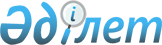 О внесении изменений и дополнений в решение XXV-й сессии Алматинского городского Маслихата I-го созыва от 14 мая 1999 года "Об утверждении Комплексной программы оздоровления экологической обстановки города Алматы "Таза ауа - Жанга дауа" на 1999-2015 годы"
					
			Утративший силу
			
			
		
					Решение XV сессии Алматинского городского Маслихата II созыва от 23 января 2002 года. Зарегистрировано управлением юстиции г. Алматы 22 февраля 2002 г. за N 436. Утратило силу решением VI сессии Маслихата города Алматы IV созыва от 12 декабря 2007 года N 56



      


Сноска. Утратило силу решением VI сессии Маслихата города Алматы IV созыва от 12 декабря 2007 года N 56.



      В соответствии с подпунктом 2 пункта 1 статьи 6 Закона Республики Казахстан 
 Z010148_ 
 "О местном государственном управлении в Республике Казахстан" № 148-II-ЗРК от 23 января 2001 года, постановлениями Правительства Республики Казахстан: 
 P000789_ 
 "Об утверждении правил разработки программ в Республике Казахстан" № 789 от 25 мая 2000 года, 
 P011014_ 
 "Концепция развития города Алматы, как регионального финансового центра" № 1014 от 27 июля 2001 года, решением ХII-й сессии Алматинского городского Маслихата II-го созыва от 26 сентября 2001 года "О ходе выполнения Комплексной программы оздоровления экологической обстановки города Алматы "Таза ауа - Жанга дауа" на 1999-2015 годы" 



      Алматинский городской Маслихат II-го созыва 



                                 Р Е Ш И Л : 



      1. Внести и утвердить изменения и дополнения в приложение № 1 решения ХХV-й сессии Алматинского городского Маслихата I-го созыва от 14 мая 1999 года 
 v99R057_ 
 "Об утверждении Комплексной программы оздоровления экологической обстановки города Алматы "Таза ауа - Жанга дауа" на 1999-2015 годы" и в структуру программы "Таза ауа - Жанга дауа", согласно приложению. 



      2. Акимам города, районов, Алматинскому городскому территориальному 

управлению охраны окружающей среды принять меры, обеспечивающие выполнение 

программы, освещение в средствах массовой информации хода реализации 

намеченных мероприятий.

     3. Контроль за исполнением настоящего решения возложить на постоянную 

комиссию по экологии и вопросам чрезвычайных ситуаций (Булекбаев В.Е.) и 

заместителя акима города Алматы Бижанова А.Х.

        Председатель

     ХV-й сессии Алматинского

городского Маслихата II-го созыва           Т.Измухамбетов

       Секретарь

Алматинского городского

Маслихата II-го созыва                      Ж.Турегельдинов




                                                      Приложение 

                                                     к решению ХV-й 

                                                  сессии Алматинского

                                                 городского Маслихата 

                                                      II-го созыва 

                                                  от 23 января 2002 г.




 



                             "ТАЗА АУА - ЖАНГА ДАУА" 




 



                       КОМПЛЕКСНАЯ ПРОГРАММА ОЗДОРОВЛЕНИЯ ЭКОЛОГИЧЕСКОЙ 



                             ОБСТАНОВКИ г. АЛМАТЫ НА 1999-2015 гг. 



                                (с изменениями и дополнениями) 




                                     г.Алматы, 2002 г.




                                         ПАСПОРТ

 



                         комплексной программы оздоровления 

                     экологической обстановки города Алматы "Таза 

                           ауа - Жанга дауа" на 1999-2015 гг.

1. Наименование Программы          Комплексная программа оздоровления

                                   экологической обстановки города

                                   Алматы "Таза ауа - Жанга дауа" на       

                                   1999-2015гг.

2. Статус Программы                Региональная, долгосрочная,             

                                   экологическая.                  

3. Дата утверждения Программы      Решение ХХV-й сессии Алматинского       

                                   городского Маслихата I-го созыва от 14  

                                   мая 1999 г. "Об утверждении Комплексной 

                                   программы оздоровления экологической    

                                   обстановки города Алматы "Таза ауа -    

                                   Жанга дауа" на 1999-2015гг."

4. Государственный заказчик        Аким города Алматы 

5. Основные разработчики           Программы  Алматинское городское        

                                   территориальное управление охраны 

                                   окружающей среды (АГТУООС),             

                                   Государственное коммунальное            

                                   предприятие "Алматыэкологострой"        

                                   совместно с городскими учреждениями,    

                                   предприятиями и организациями.  

6. Главная цель Программы          Улучшение чистоты окружающей среды и    

                                   экологии города Алматы,  предотвращение 

                                   деградации и восстановление  природных 

                                   комплексов; укрепление здоровья         

                                   населения, обеспечение                  

                                   сбалансированности экологических и      

                                   социально-экономических потребностей    

                                   города.

7. Задачи Программы                Сокращение вредных выбросов в воздушный 

                                   бассейн города;

                                   совершенствование инфраструктуры и      

                                   благоустройства города Алматы, 

                                   направленное на снятие экологической    

                                   напряженности, рациональное             

                                   использование земельных ресурсов;

                                   сохранение и защита от загрязнения      

                                   водных ресурсов, водосбережение,

                                   повышение качества питьевой воды;

                                   улучшение состояния природы,            

                                   наращивание зеленого 

                                   потенциала;    

                                   всемерная охрана здоровья, повышение    

                                   комфортности жизни населения.

8. Сроки реализации Программы      1999-2015 гг.

9. Промежуточные этапы реализации  каждые 2 года

   Программы (контроль выполнения,

   корректировки)

10. Срок первой корректировки      по итогам 1999г. - I-ого полугодия      

                                   2001 года.

    Дата принятия решения о        Решение ХII-й сессии Алматинского

    корректировке Программы        городского Маслихата II-го созыва 

                                   от 26.09.2001г. "О ходе выполнения      

                                   комплексной программы оздоровления 

                                   экологической обстановки города Алматы  

                                   "Таза ауа - Жанга дауа" на 1999-2015гг. 

                                   (на 1999-2000гг.,2001/1-ое полугодие)."

11. Перечень основных разделов     Мероприятия Программы охватывают 

    плана мероприятий Программы    следующие основные направления:

    (с учетом корректировки)       I. Защита атмосферного воздуха          

                                      (автотранспорт, теплоэнергетика,

                                      промышленные предприятия).

                                   II.  Утилизация отходов.

                                   III. Сохранение ресурсов пресной воды и 

                                        водосбережение.

                                   IV. Градостроительство                  

                                      (градостроительство, озеленение,     

                                       особо охраняемые природные          

                                       территории (ООПТ).

                                   V. Экономическое стимулирование         

                                      развития экологического 

                                      предпринимательства.

                                   VI. Мониторинг, кадастры.

                                   VII. Экологическое просвещение и 

                                        образование.

12. Исполнители мероприятий        Предприятия и организации города

    Программы                      Алматы, органы государственного         

                                   управления города Алматы, АГТУООС 

                                   (согласно плану мероприятий)

13. Координаторы Программы         Акимат города Алматы, АГТУООС, 

                                   координационный совет Программы.

14. Источники финансирования       Республиканский бюджет - 1309,3;

    и ориентировочный объем        Городской бюджет - 5837,8 ;

    финансирования на 2002-2003гг. Инвестиционные средства - 40769,2;

    (в млн.тенге)                  Собственные средства предприятий и      

                                   другие внебюджетные средства - 1347,7.

                                                   ИТОГО:        49264,0

15. Ожидаемые конечные результаты  Оздоровление воздушного бассейна;

    Программы                      Улучшение качества питьевой воды;

                                   Совершенствование системы сбора,        

                                   утилизации, захоронения отходов 

                                   производства и потребления;

                                   Сохранение, восстановление и 

                                   увеличение зеленых насаждений города;

                                   Создание  ООПТ;

                                   Обновление информационно-измерительной  

                                   системы наблюдения за состоянием 

                                   окружающей среды и степенью ее влияния  

                                   на здоровье населения; 

                                   Развитие экономических рычагов          

                                   природопользования; 

                                   Повышение экологической грамотности     

                                   населения.

16. Система контроля реализации    Постоянный контроль за ходом реализации

    Программы                      Программы осуществляют акимат города    

                                   Алматы и АГТУООС, а каждого конкретного 

                                   мероприятия - государственные органы    

                                   управления и организации, определенные  

                                   планом мероприятий. В качестве единого  

                                   управляющего и контролирующего органа 

                                   Программы при акимате города Алматы     

                                   создается координационный совет         

                                   Программы. 

                                   Механизм контроля включает в себя:

                                   1. Ежеквартальную отчетность в          

                                      установленном порядке исполнителей 

                                      мероприятий Программы перед          

                                      координаторами.

                                   2. Ежеквартальный анализ отчетных       

                                      данных и рассмотрение вопросов 

                                      реализации Программы на заседаниях   

                                      координационного совета.

                                   3. Предоставление информации о          

                                      выполнении Программы акиму города    

                                      Алматы и городскому маслихату по     

                                      итогам каждого полугодия.

                                  4.  Ежегодное проведение                 

                                      эколого-экономической оценки         

                                      эффективности выполненных            

                                      мероприятий.

                                   5. Внесение корректировок в Программу - 

                                      через каждые два года.

17. Структура Программы            1. Паспорт программы.

                                   2. Введение.

                                   3. Анализ современного состояния        

                                      проблемы.

                                   4. Цель и задачи Программы.

                                   5. Основные направления и механизм 

                                      реализации Программы.

                                   6. Необходимые ресурсы и источники

                                      финансирования.

                                   7. Ожидаемый результат от реализации    

                                      Программы.

                                   8. План мероприятий по реализации       

                                      Программы с приложениями.

                               2. Введение

 



      Город Алматы с населением свыше одного миллиона человек является крупнейшим урбанизированным центром Казахстана. Однако развитие и индустриализация города без достаточного учета физико-географических и природно-климатических особенностей и экологических требований привело к нарушению экологического равновесия на территории мегаполиса. 



      Низкие аэродинамические характеристики воздушного бассейна, сложный рельеф местности, интенсивная, но не всегда рациональная застройка города и другие условия снижают экологическую емкость его воздушного бассейна. Крайне отрицательную роль играет расположение города в непроветриваемой предгорной котловине. При всех направлениях ветра город оказывается в так называемой "аэродинамической тени". В течение года наблюдается свыше 80% дней с полными штилями, повторяемость штилей летом 45%, зимой - 77%. В зимний период над территорией города образуются мощные и продолжительные инверсии температур. Образование туманов исключает вертикальное перемещение воздушных слоев атмосферы. Климатические особенности создают неблагоприятные условия для рассеивания примесей от низких источников выбросов. Вредные вещества накапливаются в приземном слое атмосферы и принимают участие в образовании смоговых явлений, оказывающих пагубное влияние на здоровье населения и растительный покров. Наряду с состоянием воздушного бассейна города немало сложных экологических проблем связано с загрязнением почвы и подземных вод, обеспечением города качественной питьевой водой и водосбережением, сохранением и восстановлением зеленого потенциала, благоустройством и санитарным содержанием городской территории. 



      Поэтому задача всестороннего улучшения экологии постоянно находится в центре внимания городских властей и за последние годы приобретает все более высокую значимость и конкретику. Именно с этой точки зрения акимом города было принято решение о разработке комплексной программы оздоровления экологической обстановки г.Алматы на 1999-2015гг., получившей название "Таза ауа - Жанга дауа" (в дальнейшем - программа ТАЖД). Программа утверждена решением ХХV-й сессии Алматинского городского Маслихата I-го созыва от 14 мая 1999г. 
 V99R057_ 
 "Об утверждении Комплексной программы оздоровления экологической обстановки города Алматы "Таза ауа - Жанга дауа" на 1999-2015гг". 




 



                  3. Анализ современного состояния проблемы 




 



      Анализ экологической ситуации в города Алматы, предшествующий разработке программы ТАЖД в 1999 году, показал следующее. Загрязнение атмосферы города Алматы определяют высокие концентрации формальдегида, фенола и диоксида азота. За период с 1990 по 1997 год наблюдалась тенденция роста содержания формальдегида в воздухе с 2,7 предельно-допустимой концентрации (ПДК) в 1990 году до 6,3 ПДК в 1996 году и 5,0 ПДК в 1997 году. Среднегодовая концентрация фенола практически не изменялась, оставаясь на уровне 1,7-2,0 ПДК. Среднегодовая концентрация диоксида азота в 1991-1997 годах превышала ПДК 1,5-2,0 раза. 



      Все это не могло не сказаться на состоянии здоровья населения, ухудшении демографической ситуации в городе и преждевременной смертности. 



      Падение рождаемости (с 17,5 на 1000 чел. в 1988 г. до 10,6 в 1997 г.) и рост общей смертности (с 8,0 на 1000 чел. до 11,5) населения вызвали снижение естественного прироста населения с 9,5 в 1988 г. до минус 0,9 в 1997 году. Коэффициент естественного прироста населения города Алматы -наименьший среди областей республики и с 1995 года имеет отрицательный знак, т.е. идет депопуляция населения. 



      В структуре причин смерти населения первое ранговое место занимают болезни системы кровообращения, второе место - злокачественные и доброкачественные новообразования, третье место - травмы и отравления. Смертность от болезней системы кровообращения возросла с 1988 года в 1,6 раза, от новообразований - в 1,2 раза, от травм и отравлений - в 2,1 раза. 



      Общая заболеваемость населения города Алматы с 1988 года выросла в 1,3 раза (с 1153,0 на 1000 чел. населения, до 1468,0). Первичная заболеваемость увеличилась в 1,1 раза (с 725,0 до 813,0). 



      Первичная заболеваемость болезнями органов дыхания у детей возросла с 725,3 до 810,3 (на 11,7%), у взрослых с 206,8 до 229,1 (на 10,9%). По уровню первичной заболеваемости органов дыхания города Алматы занимает первое ранговое место среди регионов республики. 




                                                       Таблица 1. 




                                  Динамика 

 



                  изменения индекса загрязнения атмосферы (ИЗА5) 

                          г.Алматы за 1992-1997 годы

___________________________________________________________ 

  Показатели   ! 1992 ! 1993 ! 1994 ! 1995 ! 1996 ! 1997

_______________!______!______!______!______!______!________

ИЗА5             15,0   16,8   16,7   12,3   15,9   12,5

ИЗА5 факт.       3,0    3,7    3,3    2,7    3,2    2,5

ИЗА5норм 

Ранговое место 

среди городов

республики       2      2      2      2      2      4

____________________________________________________________     

 



      Несовершенная информационная база данных, устаревшие средства и методы контроля за составом и качеством атмосферного воздуха, сокращение государственных и ведомственных пунктов наблюдений за загрязнением атмосферного воздуха, отсутствие автоматизированных систем наблюдений и мобильных передвижных мониторинговых средств привели к деградации системы наблюдений за загрязнением атмосферного воздуха в городе, с марта месяца 1998 года не ведется наблюдение за загрязнением атмосферного воздуха подразделениями Республиканского государственного предприятия "Казгидромет". 



      Для крупного урбанизированного города Алматы, с населением более 1 млн. человек и расположенного в районе повышенной сейсмичности и селеопасности, проведение согласованной экономической и экологической политики невозможно без наличия достоверной и оперативной информации о состоянии природной среды. Поэтому назрела объективная необходимость в совершенствовании существующей системы мониторинга окружающей природной среды города. 



      Основным загрязнителем воздушного бассейна города Алматы является автотранспорт, выбросы которого ежегодно растут. Если в 1991 году валовой выброс в атмосферу города от стационарных (промышленных) источников загрязнения составил 37,2 тыс.тонн, от передвижных (автотранспортных) источников - 144,2 тыс. тонн, то в 1997 году выбросы составили 16,3 тыс.тонн и 168,2 тыс.тонн, соответственно. При этом расчетные данные выбросов вредных веществ от транспорта являются заниженными, т.к. при отсутствии точных данных об использованном автомоторном топливе невозможно точно установить фактические выбросы. 



      За последние годы численность автотранспортных средств возросла более чем в 2 раза и составила свыше 210 тыс.единиц, причем большая часть автомашин, поступивших в город, является технически устаревшими моделями, выработавшими установленный моторесурс. Кроме этого, по данным Управления дорожной полиции в город ежедневно въезжает до 50 тыс. иногородних автомобилей, выбросы которых не учитываются. 



      Автотранспорт наносит прямой ущерб атмосфере не только путем выброса компонентов отработавших газов, но и забирая из атмосферы кислород для процесса горения. 



      В выхлопных газах автомобилей содержится около 200 химических соединений, в том числе канцерогенные полициклические углеводороды. Основная причина загрязнения воздушного бассейна города заключается в неполном сгорании топлива в двигателе. Состав отработанных газов зависит не только от вида топлива и системы двигателя, но в еще большей степени от технического состояния и условий передвижения автомобиля. 



      Введение запрета на ввоз автомобилей, не оснащенных нейтрализаторами и катализаторами, с параллельным внедрением установок каталитического дожигания на автомобилях устаревших модификаций позволит значительно сократить содержание вредных примесей в выхлопных газах. 



      Экологическая безопасность автомобиля зависит и от режима движения автомобиля в транспортном потоке. В городе Алматы очень высокая плотность магистралей в центральной части города, которая составляет 4 км/км2, что приводит к большому количеству транспортных пересечений. Остро назрел вопрос о строительстве целого ряда транспортных развязок. 



      Требует решения вопрос рационального размещения автозаправочных станций (АЗС). Несмотря на принимаемые решения и меры по ввозу качественного топлива и горюче-смазочных материалов на территорию города Алматы, имеют место случаи завоза этилированного бензина. 



      Качественное изменение состава выбросов автотранспортом можно достичь переходом на экологически менее опасные виды топлива, в том числе газообразное. Остро стоит проблема выбросов от теплоисточников. В последние годы произошел неконтролируемый рост котельных с низкокачественным оборудованием и соответствующими выбросами . Необходимость замены котельного парка на высокоэффективные котлоагрегаты не вызывает сомнения. 



      В 1991-1997 гг. сохранялась тенденция снижения выбросов загрязняющих веществ от стационарных источников с 37,2 тыс. тонн в 1991 году до 16,3 тыс. тонн в 1997 году (в 2,3 раза). За первое полугодие 1998 года стационарными источниками выброшено 8,2 тыс. тонн загрязняющих веществ, что на 0,8 тыс. тонн больше выбросов аналогичного периода прошлого года. 




                                 Динамика  

 



                валовых выбросов вредных веществ в атмосферу 

                       города Алматы за 1991-1997 годы 

                                                            Таблица 2

                                                            тыс. тонн

__________________________________________________________________________ 

 Источники       ! 1991 ! 1992 ! 1993 ! 1994 ! 1995 ! 1996 ! 1997 ! 1 п/г

                 !      !      !      !      !      !      !      ! 1998

_________________!______!______!______!______!______!______!______!_______ 

Всего по г.Алматы, 181,4  181,2  180,5  175,2  172,8  177,0  184,5

в том числе:  

Стационарные  

источники          37,2   32,0   31,5   26,8   19,2   18,0   16,3    8,2

Передвижные 

источники 

(автотранспорт)    144,2  149,2  149,0  148,4  153,6  159,0  168,2   н/д

Доля передвижных

источников

(автотранспорта), 

%                  79,5   82,3   82,5   84,7   88,9   89,8   91,2 

__________________________________________________________________________ 

     Среди стационарных источников наибольший вклад в загрязнение 

атмосферного воздуха города дают предприятия теплоэнергетики - около 200 

котельных промышленного и коммунального значения, Закрытого акционерного 

общества "Алматы пауэр консолидэйтед" (ЗАО АПК) "ТЭЦ-1", Акционерное 

общество "Алматытеплокоммунэнерго" и другие. Доля выбросов ЗАО АПК "ТЭЦ-1" 

в 1997 году составила 46,5% выбросов всех стационарных источников города и 

4,1% общегородских валовых выбросов. 

                                                          Таблица 3.

                    Вклад основных стационарных источников 

             в выбросах вредных веществ в атмосферу города Алматы

                                                               тыс.тонн

_________________________________________________________________________  

№!      Наименование  ! 1993 ! 1994 ! 1995 ! 1996 ! 1997 !% вклада в 

 !       Предприятия  !      !      !      !      !      !выбросах (1997)

 !                    !      !      !      !      !      !----------------

 !                    !      !      !      !      !      !Стацио-!Общих

 !                    !      !      !      !      !      !нарных !Валовых  

 !                    !      !      !      !      !      !Источн.! 

_!____________________!______!______!______!______!______!_______!________ 

1!       2            !   3  !   4  !   5  !   6  !   7  !   8   !   9

_!____________________!______!______!______!______!______!_______!________ 

1  АПК "ТЭЦ-1"         14,871 14,361 10,175  9,863  7,588  46,5    4,1

2  АПК ГТС             3,502  3,262  1,551   1,288  1,489  9,1     0,8

3  АО "Алматыгор-

   теплокоммунэнерго   1,065  1,176  1,343   1,287  1,407  8,6     0,8

4  Локомотивное депо   0,779  1,039  0,905   0,711  0,571  3,5     0,3

5  АО "Курылыс 

   материалы"          0,924  0,737  0,500   0,418  0,408  2,5     0,2

6  АО "Аэропорт 

   Алматы"             0,486  0,305  0,301   0,318  0,334  2,0     0,2

7  Пассажирское 

   вагонное депо 

   ВЧД 7               0,207  0,201  0,250   0,326  0,162  1,0     0,1

   Всего               21,836 21,083 15,026  14,215 11,959 73,4    6,6

__________________________________________________________________________ 

 



      На многих крупных промышленных предприятиях города производства простаивают или работают с перебоями. В то же время, появилось большое количество многопрофильных малых предприятий не только в промышленной зоне, но и на всей территории города, совокупность влияния выбросов которых адекватна выбросам гигантов, что в свою очередь определяет существующий уровень загрязнения атмосферного воздуха. 



      Специфичные природно-климатические условия города Алматы должны предопределять выбор общегородских транспортных средств, ориентированных на развитие городского электротранспорта, особенно на основных магистралях и природозначимых объектах города. 



      Ввод в эксплуатацию метро и увеличение доли в городском транспорте трамваев и троллейбусов должно значительно сократить использование топливо сжигающих транспортных средств и соответственно выбросы в атмосферу. 



      Учитывая энергоемкость электротранспорта и энергодефицитность региона, необходимо повсеместное внедрение энергосберегающих и энергозамещающих технологий. 



      Загрязнение атмосферного воздуха является одним из серьезных факторов ухудшения состояния воды и почвы. Из-за отсутствия ливневой канализации происходит загрязнение рек неочищенными водами поверхностного стока. 



      На состояние воздушного бассейна значительное влияние оказывают зеленые насаждения, являющиеся важнейшими компонентами городской территории и выполняющие санитарно-гигиенические, воздухо-охранные функции (обогащение воздуха кислородом, очищение его от вредных примесей, влияние на температурный режим и влажность воздуха и т.д.). 



      В настоящее время город Алматы характеризуется невыполнением всех нормативных показателей по озеленению. Зеленые насаждения общего пользования занимают 3,0% территории города, на одного жителя приходится 6,9 м2 зеленых насаждений (57% норматива на первую очередь и 28% норматива на расчетный срок). 



      Многие парки, скверы и лесонасаждения улиц находятся в критическом состоянии и не увязаны в единую систему озеленения. Основное количество лиственных деревьев физически устарело и представляет потенциальную опасность для здоровья и жизни людей при неблагоприятных погодных условиях. Зеленое строительство за последние годы значительно отстает от уровня сносимых деревьев, особенно по магистралям, на которых посадки производились в 20-30-ые годы. 



      Арычная система полива протяженностью более 980 км, включая 686 км облицованных арыков, требует реконструкции. 




 



      Накопленный опыт подсказывает, что решение экологических проблем города должно строиться на новых экономических отношениях, соответствующих задачам, поставленным в стратегии развития "Казахстан - 2030" и может быть достигнуто только с пересмотром нормативно-правовой базы, направленной на стимулирование внедрения высокоэкономичных, экологически безопасных технологий, производств, оборудования и производства товаров. Основополагающими принципами программы ТАЖД должно стать развитие экономического стимулирования природоохранной деятельности. 



      Город Алматы, располагая передовыми кадрами инженерно-технических работников, экологов, маркетологов, экономистов, научными лабораториями, сертификационными центрами, передовым конверсионным оборудованием, наиболее развитой в республике инвестиционной, инновационной, информационной и образовательной инфраструктурой, способен первым в Республике решить проблему оздоровления урбанизированной системы. 



      Статус города свободного предпринимательства должен быть подкреплен стимулирующим налогообложением внедрения энергосберегающих товаров, технологий, использования возобновляемых источников энергии, что предусмотрено законом об энергосбережении и ратифицированной Казахстаном Европейской Хартии энергоэффективности, а также требованиями Киотского протокола по снижению выбросов парниковых газов. 



      Кроме того, Программа ТАЖД предусматривает проведение четкой градостроительной политики с учетом экологического районирования территорий города и величины допустимой экологической нагрузки. Для чего предусмотрена разработка соответствующих правил застройки и планировки Алматы. 



      Реализация программы будет осуществляться совместно с проектами Национального плана действий по охране окружающей среды для устойчивого развития, которые определяют приоритеты решения экологических проблем. 



      Программа рассчитана на 1999 - 2015 годы. По итогам 1999- I полугодия 

2001 года проведен комплексный анализ эффективности мероприятий ТАЖД.

     Естественно, что за этот период коренного улучшения экологической 

ситуации в городе произойти не могло. Однако, по некоторым показателям 

отмечается развитие положительных тенденций. В 2000 году по сравнению с 

1998 годом выбросы на одного жителя города снизились с 0,194 тонн/чел. до 

0,152 тонн/чел., на единицу валового продукта - с 0,864 до 0,459 кг/тенге, 

что наглядно видно из приведенных данных в таблице № 4. 

                 Эколого-социально-экономическая эффективность

                            программы ТАЖД

                                                              Таблица № 4

__________________________________________________________________________ 

               Показатели              !  1998 г. !  1999 г.  !  2000 г.

_______________________________________!__________!___________!___________ 

                       Экономические индикаторы города Алматы              

Валовый региональный продукт, млрд. 

тенге                                      251,249     320,59      375,8*

Объем промышленной продукции (работ,       57,8        63,9        69,57 

услуг), млрд.тенге в % к предыдущему       -----------------------------

году                                       105,9       105,2       125,2

Инвестиции за счет всех источников

финансирования, в % к предыдущему

году                                       139,33      104,93      100,2

Перевозки грузов транспортом общего        1350,2      1640,4      1530,1

пользования, в % к предыдущему             ------------------------------

году                                       70,0        121,5       173,0

Розничный товарооборот (в сопоставимых     161,306     187,987     214,8

ценах), млрд.тенге в % к предыдущему       -----------------------------

году                                                   143,1       114,3

Объем экспорта, млрд,тенге                 212,03      243,69      701,3*

Объем импорта, млрд.тенге                  529,2       392,66      1120,3*

* - янв-ноябрь в долл.США

                      Социальные индикаторы города Алматы:

Валовый региональный продукт (ВРП),

на душу населения, тыс.тенге               223,4       283,1       330,3

Число родившихся на 1000 человек           

населения, чел.                            10,2        11          12,7    

Общая заболеваемость населения, чел        5117,6      5448        Н.д

Темпы роста в % к предыдущему году         106,5       106,45      Н.д

В том числе заболеваемость детей, чел      1848,8      1917,5      Н.д

Темпы роста в % к предыдущему году         84,9        103,7       Н.д

Заболеваемость подростков, человек         1727,3      1926,9      Н.д

Темпы роста в % к предыдущему году         106,49      111,06      Н.д

Заболеваемость взрослых, человек           1541,5      1603,5      Н.д.

Темпы роста в % к предыдущему году         95,6        104,02      Н.д.

Численность официально 

зарегистрированных безработных, человек.   9569        11911       14685

Уровень официально зарегистрирован.

безработицы, в % к экономически

активному населению                        1,8         2,1         2,6

Рост средней заработной платы к 

предыдущему году                           119         118,7       115,4

Ввод в действие общей полезной площади 

жилья за счет всех источников 

финансирования, в % к предыдущему году     223         174         195

*  - январь - ноябрь к соответствующему периоду предыдущего  года.

** - в целом за год.

                              Эколого-социальные показатели:

Выбросы вредных веществ в воздушный

бассейн на одного жителя города 

тонн/чел                                   0,194       0,161       0,152

Сбросы вредных веществ в водные 

объекты на одного жителя, м3/чел           281,1       256,5       245,3

Захоронено отходов на одного жителя, 

тыс. тонн/чел                                          0,05        0,08    

Удельный вес платежей в доходной 

части бюджета, %                                       6,69        4,53

Удельный вес ТАЖД в доходной части 

бюджета, %                                             1,5         4,04

Удельный вес ТАЖД в расходной части 

бюджета, %                                             1,74        4,02

Удельный вес ТАЖД в ВРП города, %                      0,16        0,44

                  Эколого-экономические индикаторы для оценки              

                          эффективности программы:

Выбросы вредных веществ на единицу

валового регионального продукта, 

кг/тенге                                   0,864       0,569       0,459

в % к предыдущему году                       -         65,8        80,7

Выбросы вредных веществ на единицу

промышленной продукции (работ, услуг), 

кг/тонн ,                                  3,75        2,85        2,48 

в % к предыдущему году                      -          76,0        87,0

_________________________________________________________________________

 



      Общий объем забора воды из природных водных источников за период с 1998 года по 2000 год уменьшился на 36,33 млн. кубометров, использования воды - на 42,23 млн. кубометров, а водоотведения - на 21,7 млн. кубометров. Увеличилось количество твердых бытовых отходов, размещаемых на городском полигоне. 



      Получены позитивные сдвиги и по некоторым другим направлениям Программы. Однако, в целом реализация намеченных мер продвинулась крайне недостаточно, а по многим мероприятиям не достигнуто никакого прогресса. Как показал анализ, за период действия программы выполнено 35 из запланированных 62 мероприятий, что составляет всего 56 % . 



      Такое положение объясняется несколькими причинами, в том числе и несоответствием некоторых положений программы ТАЖД существенно изменившейся хозяйственно-экологической ситуации, а также новым нормативно-правовым актам. В частности, за указанный период приняты следующие законы и правительственные постановления: 



      1. Постановление Правительства Республики Казахстан от 9 июня 2000 г. 
 P000878_ 
 "Об утверждении Национального плана действий по гигиене окружающей среды"; 



      2. Постановление Правительства Республики Казахстан от 25 мая 2000 г. 
 P000789_ 
 "Об утверждении Правил разработки программ в Республики Казахстан"; 



      3. Постановление Правительства Республики Казахстан от 7 марта 2000 г. № 367 
 P000367_ 
 "Об утверждении Плана мероприятий по реализации Программы действий Правительства на 2000-2002 гг."; 



      4. Закон Республики Казахстан от 23 января 2001г. 
 Z010148_ 
 "О местном государственном управлении в Республике Казахстан"; 



      5. Постановление Правительства Республики Казахстан от 27 июля 2001г. № 1014 
 P011014_ 
 "Концепция развития города Алматы, как регионального финансового центра". 



      Учитывая требования этих документов и произошедшие ситуационные изменения, Алматинский городской маслихат своим решением от 26 сентября 2001г. на ХII-й сессии II-го созыва "О ходе выполнения комплексной программы оздоровления экологической обстановки города Алматы "Таза ауа - Жанга дауа" предложил акимату г.Алматы и Алматинскому территориальному городскому управлению охраны окружающей среды организовать работу по корректировке программы ТАЖД. 



      Настоящий вариант является результатом выполненной корректировки. 



      Структурно программа ТАЖД приведена в соответствие с требованиями Постановления правительства Республике Казахстан от 25 мая 2000г. № 789 
 P000789_ 
 "Об утверждении Правил разработки программ в Республике Казахстан". Из программы исключены уже выполненные мероприятия, в то же время она дополнена целым рядом новых наиболее актуальных на текущий момент. При этом наиболее детально проработан план действий на ближайшие два года 2002-2003гг. 




 



                   4. Цель и задачи Программы 




 



      Главная цель программы ТАЖД - улучшение чистоты окружающей среды и 

экологии города Алматы, предотвращение деградации и восстановление 

природных комплексов, укрепление здоровья населения, обеспечение 

сбалансированности экологических и социально-экономических потребностей.   

     На основе системного анализа факторов, оказывающих существенное 

влияние на достижение поставленной цели, определены следующие задачи:

     - сокращение выбросов вредных веществ в воздушный бассейн города;

     - сохранение и защита от загрязнения водных ресурсов, водосбережение, 

       повышение качества питьевой воды; усиление мер по сохранению малых  

       рек;

     - совершенствование инфрастуктуры и благоустройства города Алматы,    

       направленное на снятие экологической напряженности и рациональное   

       использование земельных ресурсов; 

     - улучшение состояния природы, наращивание зеленого потенциала;

     - всемерная охрана здоровья и повышение комфортности жизни населения.

                  5. Основные направления и механизм реализации Программы  

                                  (с учетом корректировки).

     Откорректированный план мероприятий реализации программы ТАЖД на 

2002-2015гг. содержит 7 разделов, соответствующих главам глобальной 

Повестки на XXI век. В основном это мероприятия первоочередного значения и 

имеющие кумулятивный характер.

                                  I. ЗАЩИТА АТМОСФЕРНОГО ВОЗДУХА

     В данный раздел включены мероприятия по автотранспорту, 

теплоэнергетике, промышленным предприятиям.

     Автотранспорт

 



      Предлагаемые меры снижения вредного воздействия автотранспортных 

средств на природную среду города основаны на пропаганде экологических 

знаний среди населения; развитии сферы услуг по обслуживанию 

автотранспорта; улучшении условий дорожного движения; увеличении 

количества экологически безопасного транспорта; использовании 

сертифицированного автомоторного топлива.

     Мероприятия предусматривают:

     - проведение анализа причин транспортного загрязнения воздушного      

       бассейна города Алматы и разработку мер по снижению негативного     

       влияния автотранспорта на окружающую среду;

     - создание условий для улучшения технического состояния транспортных  

       средств за счет создания сети сертифицированных специализированных  

       станций технического обслуживания и расширения сети                 

       контрольно-регулировочных пунктов;

     - использование высококачественного автомоторного топлива;

     - проведение поэтапного оснащения автотранспортных средств            

       эффективными устройствами снижения содержания вредных веществ в     

       выхлопных газах;

     - создание условий для перевода транспорта на использование           

       газообразного топлива;

     - проведение оптимизации управления транспортным движением:           

       модернизация автоматизированной систему управления (АСУ) "Город",   

       строительство транспортных развязок, совершенствование сети         

       транспортно-пересадочных узлов;

     - развитие сети сооружений для хранения и парковки автомобилей        

       (строительство паркингов);

     - увеличение доли электротранспорта в общем количестве пассажирского  

       транспорта.

       Теплоэнергетика

 



      Одной из основных экологических проблем города, связанных с загрязнением воздушного бассейна города Алматы являются выбросы от теплоэнергоисточников, многие из которых имеют высокий моральный и физический износ. 



      Снижение экологической напряженности теплоэнергетического комплекса города возможно достичь при использовании более экологически чистого топлива, каковым является природный газ. В связи с тем, что решением ХIII-й сессии Алматинского городского Маслихата II-го созыва выполнение пунктов 2.4 и 2.5 программы ТАЖД перенесено на 2005 год, главной задачей программы на ближайшие годы является проведение технического перевооружения котлоагрегатов. Программой ТАЖД предусматриваются такие первоочередные мероприятия, как: 



      - установка эмульгаторов нового поколения на котлоагрегатах ТЭЦ-1; 



      - замена морально и физически устаревших котлоагрегатов на ТЭЦ-1; 



      - проведение оснащения новым оборудованием, соответствующим экологическим требованиям, котельных различного ведомственного подчинения; 



      - перевод котельных предгорной зоны на электроотопление. 



      Кроме этого, большое значение должно быть уделено применению очистных 

установок, обеспечивающих нормативную очистку выбросов от котлоагрегатов и 

котельных, работающих на различных видах топлива.  

     Промышленные предприятия

     Программой ТАЖД предусмотрены меры по соблюдению природоохранного 

законодательства предприятиями и организациями.    

     Особое внимание уделено проблеме снижения экологической напряженности 

при использовании особо опасных веществ.

     Внедрение системы управления охраной окружающей средой в соответствии 

с международными стандартами серии ISO 14000 и EMAS 9000 - одна из важных 

задач, стоящих перед промышленными предприятиями различных форм 

собственности.

                         II. УТИЛИЗАЦИЯ ОТХОДОВ

 



      В настоящее время обострилась ситуация по организации вывоза твердых 

бытовых отходов (в дальнейшем ТБО). Основными проблемами в области 

управления ТБО остаются:

     · Отсутствие закона и других нормативных правовых актов по обращению 

твердыми отходами. Не установлены нормы образования, накопления и 

утилизации ТБО.

     · Отсутствие системы раздельного сбора ТБО по компонентам вторичного  

       сырья.

     · Слабое развитие инфраструктуры и производственных мощностей по      

       утилизации отходов.

     · Отсутствие полигона по утилизации и захоронению опасных, токсичных  

       отходов производства.

     · Необходимость реконструкции существующего городского полигона ТБО в 

       Карасайском районе. 

     · Необходимость рекультивации земель, нарушенных бывшими              

       несанкционированными свалками ТБО.

     Программой ТАЖД предусматриваются следующие мероприятия:

     - разработка необходимой нормативной документации;

     - внедрение новой системы сбора твердых бытовых отходов;

     - организация системы управления токсичными отходами с решением       

       вопроса о строительстве полигона по утилизации и захоронению        

       промышленных токсичных отходов;

     - проведение рекультивации нарушенных земель.

              III. СОХРАНЕНИЕ РЕСУРСОВ ПРЕСНОЙ ВОДЫ И ВОДОСБЕРЕЖЕНИЕ

 



      В рамках проекта "Экологизация водопользования города Алматы" проведено рекогносцировочное обследование экологического состояния водных объектов города по химическим, биологическим, микробиологическим показателям. Дана комплексная оценка качества водных ресурсов города Алматы в границах влияния его на окружающую среду. Показано, что качество ледниково-снеговых вод изменяется в сторону ухудшения. 



      Загрязнения вод малых рек формируются под влиянием сбросов сточных вод промышленных предприятий, организаций и учреждений, населенных пунктов, расположенных в водоохранных зонах рек. Объекты санитарной очистки города продолжают оставаться источником загрязнения поверхностных и подземных вод. 



      Данный раздел включает следующие подразделы: 



      - охрана поверхностных вод, 



      - охрана подземных вод, 



      - водосбережение. 



      Программой предусмотрены мероприятия, выполнение которых позволит стабилизировать экологическое состояние водных ресурсов города. В связи с этим необходимо усилить меры по охране, восстановлению и оздоровлению малых рек города Алматы. 

     Приоритетными направлениями являются:

     - проведение канализирования хозяйственно-бытовых сточных вод в 

города Алматы;

     - осуществление реконструкции существующих сетей водоснабжения и 

водоотведения;

     - создание водоохранных зон малых рек (вывод предприятий, организаций 

и учреждений из природоохранных полос; расчистка и восстановление русел и 

др.);

     - усиление защиты от селевых и оползневых явлений.

                               IV. ГРАДОСТРОИТЕЛЬСТВО

     ГРАДОСТРОИТЕЛЬСТВО

 



      Сохранение эколого-градостроительного равновесия становится ключевой проблемой, которая проработана с учетом современного состояния города Алматы в Генеральном плане. Решение этой проблемы возможно только при активной "экологизации" градостроительной политики. 



      В связи с этим предусмотрены следующие мероприятия: 



      - разработать территориальную комплексную схему охраны окружающей среды города Алматы; 



      - разработать программу формирования городской среды города (двор, квартал, улица и т.д.) с использованием экологических подходов; 



      - создание системной арычной сети и системы орошения зеленых насаждений на территории города Алматы; 



      - создание условий для развития экологического туризма. 




 



      ОЗЕЛЕНЕНИЕ 




 



      Комфортность условий проживания горожан в города Алматы в большой степени зависит от антропогенной нагрузки на зеленый фонд города. 



      Программой ТАЖД предусматривается разработка системного подхода к 

восстановлению, реконструкции и сохранению зеленых насаждений, 

формированию облика города, как города - сада.

     ОСОБО ОХРАНЯЕМЫЕ ПРИРОДНЫЕ ТЕРРИТОРИИ

     Программой ТАЖД предусматривается проведение естественно-научного 

обоснования мер по охране и восстановлению растительного и животного мира 

объектов особо охраняемых природных территорий. 

     Осуществление этих мероприятий позволит решить следующие задачи:

     - обеспечение сохранности биологического разнообразия флоры и фауны   

       региона;

     - обеспечение развития инфраструктуры рекреационных зон.

                 V. ЭКОНОМИЧЕСКОЕ СТИМУЛИРОВАНИЕ РАЗВИТИЯ 

                     ЭКОЛОГИЧЕСКОГО ПРЕДПРИНИМАТЕЛЬСТВА

     Система экономического стимулирования направлена на совершенствование 

эколого-экономических подходов к природопользованию. 

     Приоритетными мероприятиями данного раздела являются:

     - создание центра экологически чистых технологий с развитием          

       информационной базы современных технологий;

     - разработка предложений по экономической поддержке экологического    

       предпринимательства. 

                         VI. МОНИТОРИНГ, КАДАСТРЫ 

     Основные мероприятия направлены на совершенствование системы 

мониторинга окружающей среды города для решения проблем взаимодействия 

человека и окружающей среды.

     Программой предусматривается:

     - осуществление научно-практических мероприятий по изучению и оценке  

       состояния окружающей среды города Алматы;

     - постоянно вести кадастры источников загрязнения атмосферного        

       воздуха, почвы, воды;

     - техническое обеспечение контроля качества окружающей среды;

     - реализация единой системы экологического мониторинга (ЕСЭМ)         

       г.Алматы.

     Данная ЕСЭМ строится на двух уровнях (объектном и локальном) и 

включает:

     · Сбор первичной информации о состоянии окружающей среды.

     · Аналитические лаборатории.

     · Информационно-аналитический центр автоматизированной обработки 

информации на всех уровнях ЕСЭМ.

     · Обобщение экологической информации.

     · Прогнозирование развития экологической ситуации.

     · Разработка рекомендации для принятия решений.

                       VII. ЭКОЛОГИЧЕСКОЕ ПРОСВЕЩЕНИЕ И ОБРАЗОВАНИЕ

 



            Мероприятия, предусмотренные программой ТАЖД в этой сфере, обеспечивают непрерывное экологическое образование всех слоев населения, начиная от дошкольного воспитания до подготовки кадров в высших учебных заведениях. Повышение профессиональной квалификации специалистов-экологов и переподготовка кадров, занятых в сфере охраны окружающей среды, является одной из первоочередных задач. 



           Важным звеном является внедрение методического и информационно-аналитического обеспечения экологического образования, расширение информационной сети для формирования экологического мировоззрения населения города. 




 



                             Механизм реализации программы. 




 



      Механизм реализации программы ТАЖД предполагает комплексное решение экологических задач по четырем основным направлениям, которые применялись в составлении плана мероприятий реализации программы: 



      · Нормативно-методическое 



      · Правово-экономическое 



      · Организационно-техническое 



      · Научно-техническое 



      Механизм реализации программы ТАЖД осуществляется через систему приоритетов. Мероприятия, имеющие кумулятивный характер, объединяют среднесрочные ( до 2006 года) и долгосрочные (до 2015 года) мероприятия. В программе ТАЖД выделены первоочередные неотложные проблемы, которые необходимо решать в 2002-2003 годах. 



      Для более эффективного действия механизма реализации программы проработан механизм контроля выполнения мероприятий. 



      Постоянный контроль реализации Программы осуществляют акимат города Алматы и АГТУООС, перед которыми в установленном порядке и в установленные сроки отчитываются исполнители мероприятий Программы. Отчетные и аналитические материалы обобщаются координирующим советом Программы, возглавляемым одним из заместителей акима города Алматы. Заседания совета проводятся по необходимости, но не реже, чем один раз в квартал. Координационным советом могут заслушиваться отчеты руководителей предприятий, организаций и учреждений, непосредственно отвечающих за исполнение мероприятий Программы; разрабатываются целевые указания, предложения, рекомендации. 



      По итогам каждого полугодия координаторы Программы информируют акима города Алматы и Алматинский городской Маслихат о ходе реализации плана мероприятий. Ежегодно проводится эколого-экономическая оценка эффективности выполненных мероприятий. 



      Через каждые два года проводится комплексный анализ хода реализации программы ТАЖД, разрабатываются и вносятся на утверждение Алматинского городского Маслихата предложения по корректировке. 




 



                     6. Необходимые ресурсы и источники финансирования. 




 



      Проведение программных мероприятий требует значительных средств из различных источников финансирования, включая республиканский и городской бюджеты, экологические фонды, кредиты, иностранные и отечественные инвестиции, средства предприятий. 



      Решение поставленных Программой задач возможно при сбалансированном сочетании финансовых, людских и технических ресурсов. Город Алматы, располагая передовыми кадрами инженерно- технических работников, экологов, экономистов, научными лабораториями, сертификационными центрами, передовым конверсионным оборудованием, наиболее развитой инвестиционной, 

инновационной, информационной и образовательной инфраструктурой, способен 

первым в Республике Казахстан решить задачу по оздоровлению экологической 

обстановки большой урбанизированной системы.

     Общий объем финансирования программы ТАЖД на период 2002-2003гг. 

составляет ориентировочно 49264,0 млн. тенге, в том числе по источникам, в 

млн. тенге: 

        республиканский бюджет            -   1309,3

        городской бюджет                  -   5837,8, 

        инвестиционные средства           -   40769,2

        собственные средства 

        предприятий и  другие

        внебюджетные средства             -   1347,7

                    6.  Ожидаемый результат от реализации Программы

 



      Реализация комплекса мероприятий, предусмотренных программой ТАЖД, в целом станет новым существенным продвижением вперед в оздоровлении окружающей среды города Алматы и сохранении здоровья его населения. 



      Наиболее весомый вклад в уменьшении экологической напряженности призваны внести намеченные меры по защите атмосферного воздуха и прежде всего - за счет уменьшения вредных выбросов от автомобильного транспорта. Это - главная проблема экологии города, поэтому блок мероприятий по автотранспорту является наиболее крупным в программе. 



      Значительный интерес представляет осуществляемый проект по программе ТАСИС " Транспортное загрязнение городского воздушного бассейна города Алматы". Результатом проекта должны стать не только аналитическая оценка ситуации, но и рекомендуемые направления дальнейшей практической работы по снижению негативного влияния автотранспорта на воздушную среду города. 



      Реализация программных мер по улучшению технического состояния автомобилей, ужесточение контроля за соблюдением действующих экологических стандартов позволит реально уменьшить общий объем токсичных выбросов. Этой же цели служат меры, направленные на улучшение качества автомобильного топлива, перевод автомобилей на газ, развитие электротранспорта, внедрение присадок, катализаторов и других методов снижения вредных выбросов в выхлопных газах и т.д. Придать всей этой работе научный и системный характер позволил бы исследовательский центр по испытанию методов, средств технологий, защита окружающей среды на транспорте, создание которого предусмотрено программой ТАЖД. 



      Большое экологическое значение имеет комплекс мер по оптимизации управления транспортными потоками, строительству новых транспортных развязок и модернизации дорожных покрытий. Практическим результатом от указанных мероприятий следует ожидать ликвидацию автомобильных заторов на дорогах города и уменьшение вредных выбросов. 



      В теплоэнергетике наиболее результативным шагом к очищению воздушного бассейна должен стать перевод основных энергоисточников города на газ. Однако, решение этой задачи, по объективным причинам, отнесено за пределы 2005 года. Поэтому в ближайшие годы экологические результаты в энергетике можно получить главным образом от мероприятий по техперевооружению теплоэлектростанций АПК , постепенному переводу котельных предгорной зоны на электрокотлы, замена устаревшего котельного оборудования , переход теплоисточников на более экологически чистые виды топлива. 



      Выполнение мероприятий, заложенных в подразделе "Промышленные предприятия", предусматривает повышение надежности хранения и использования различных токсичных веществ, применяемых в технологии ряда производств, предотвращение тяжелых экологических последствий при чрезвычайных ситуациях. На достижение нормативных предельно-допустимых выбросов (ПДВ) направлены мероприятия по снижению выбросов вредных веществ предприятиями города. 



      Для города Алматы одной из острых проблем остается утилизация отходов. Улучшение санитарного состояния территории города - главный результат выполнения мероприятий. Решение вопросов утилизации и захоронения токсичных промышленных отходов уменьшит загрязнение почв и тем самым снизит загрязнение подземных вод. Развитие экологического предпринимательства в области переработки вторичного сырья приведет к более рациональному использованию природных ресурсов, уменьшит нагрузку на полигоны ТБО. Наиболее весомые и конкретные результаты должны быть получены от реализации комплексной программы по сбору и вывозу отходов быта и производства (проект "Управление твердыми отходами города Алматы"). 



      Реализация мероприятия программы ТАЖД по защите малых рек города Алматы позволит сохранить качество поверхностных вод, снизить опасные последствия селевых и оползневых явлений. 



      Реконструкция систем водоотведения городских стоков на очистные сооружения сократит загрязнение подземных вод. Внедрение водо-сберегающих технологий и полная очистка хозяйственно-бытовых и промышленных стоков стабилизирует экологическую обстановку на водных объектах. Намеченные меры по развитию и повышению надежности городских водопроводных систем положительно скажется на качестве питьевой воды ряда районов малоэтажной застройки и нового градостроительного освоения. 



      Блок мероприятий раздела "Градостроительство" нацелен главным образом на повышение комфортности жизни населения, расширение экологически чистых зон отдыха и всемерное увеличение зеленого строительства. Наращивание зеленого потенциала восстановит облик города Алматы, как города- сада. Создание и развитие особо охраняемых природных территорий позволит сохранить ландшафтное и биологическое разнообразие региона. Реализации разработанной схемы ливневой канализации обеспечит сбор поверхностных стоков с селитебных территорий, промзон и автомагистралей. 



      Создание эффективной системы мониторинга города Алматы позволит органам управления проводить единую городскую политику в сфере наблюдения за состоянием окружающей среды, осуществлять анализ материалов и прогнозировать качество природной среды города. 



      Проведение постоянного экологического образования повысит эффективность мер по обеспечению экологической безопасности города Алматы. 




                                 План мероприятий 

 



               Комплексной программы оздоровления экологической 

       обстановки г. Алматы "Таза ауа - Жанга дауа" на 1999 - 2015гг.

              (с изменениями и дополнениями от 23 января 2002г.)

___________________________________________________________________________

№  ! Наименование !Исполнитель!Срок  !Ориен-! Источник ! Ожидаемый !Контро-

п/п! мероприятий  !           !испол-!тиро- ! финанси- ! результат !лирую-

   !              !           !нения !вочная! рования  !           !щий

   !              !           !      !стои- !          !           !орган

   !              !           !      !мость,!          !           !

   !              !           !      !млн.  !          !           !

   !              !           !      !тенге !          !           !    

___!______________!___________!______!______!__________!___________!_______

 1 !       2      !     3     !   4  !   5  !     6    !      7    !    8

___!______________!___________!______!______!__________!___________!_______

                        I. ЗАЩИТА АТМОСФЕРНОГО ВОЗДУХА

    АВТОТРАНСПОРТ  Заинтересо-  2002- 16,6   Инвестиции, Осуществ-  Акимат

1.1.Реализация     ванные       2015  млн.$  Гор.бюджет, ление     г.Алматы

    проекта        службы,                   Средства    комплекса  АГТУООС

    "Снижение      организации,              предприятий мер по     Гор.СЭУ

    негативного    предприятия,                          снижению

    влияния        иностранные                           выбросов

    автотранспорта компании                              вредных

    на окружающую                                        веществ от

    среду и                                              автотранспорта

    здоровье

    населения

    города 

    Алматы", в том

    числе:       * 

1.1.1. Разработка  DHVC-        2001- 1,0    Инвестиции, Оценка     АГТУООС

    проекта по     onsultants   2002  млн.   Европейско- влияния

    программе      (Нидерланды)       ЕВРО   го Союза по автотранспорта

    ТАСИС                             в том  программе   на загрязнение

    "Транспортное                     числе: ТАСИС       воздушного

    загрязнение                                          бассейна;

    городского                                           подготовка

    воздушного                                           рекомендаций

    бассейна                                             по улучшению

    г.Алматы".                                           имеющейся

                                                         ситуации

· Провести         РГП*         2002  115 

  мониторинг       "Казгидромет"      тыс. 

  атмосферы        Институт           ЕВРО

  г.Алматы         космических

                   исследований

· Изучить          ЗАО "НИИТ" * 2001- 30  

  техническое                   2002  тыс.

  состояние                           ЕВРО

  транспортных

  средств

· Исследовать      ЗАО "НИИТ" * 2001  5  

  плотность                           тыс.

  транспортных                        ЕВРО

  потоков

· Изучить качество ЗАО "НИИТ" * 2002  40 

  топлива                             тыс.

                                      ЕВРО

· Повысить         ТВ "Рахат" * 2001- 15

  осведомленность               2002  тыс.

  населения                           ЕВРО

· Изучить          BILESIM-     2001  4,5

  общественное     INTERNATIONAL      тыс.

  мнение                              ЕВРО

                   * - исполнители определены инвестором

1.2. Улучшение

  технического

  состояния

  имеющегося

  автотранспорта

  до показателей,

  соответствующих

  государственным

  экологическим

  стандартам

1.2.1 Разработать  Алматинский  2002- 0,8    Гор.бюджет  Приведение АГТУООС

** механизм        филиал ОАО   2003                     состояния

   сертификации    "НацЦЭиС",   в                        топливной

   услуг по        ЗАО "НИИТ",  т.ч.:                    аппаратуры

   диагностике,    Конкурс      2002  0,4                автотранспорта

   техническому                                          в соответствии

   обслуживанию и                                        с ТУ по

   ремонту                                               эксплуатации

   автотранспортных                                      и с

   средств                                               государственными

     *                                                   стандартами     

                                                         по охране природы 

                                                         (нормы выбросов в 

                                                         атмосферу) 

1.2.2. Усилить                                           Ужесточение УДП 

** контроль норм                                         контроля    ГУВД,

   токсичности                                           за выбро-  АГТУООС

   отработанных                                          сами от 

   газов                                                 автотранспорта  

   автотранспорта                                        в атмосферный

   в соответствии                                        воздух

   с ГОСТ, 

   для чего:  

   · Оборудовать   Конкурс      2003- 20,0   Гор.

   5 передвижных                2004         бюджет 

   Лабораторий

·  Дополнительно   ГКП "Алматы- 2002- 3,0    Гор.      -"-

   к существующим  эколого-     2003         бюджет

   организовать    строй",      в т.ч.:

   экологические   УДП ГУВД     2002  1,5

   "фильтры" с 

   КРП на магистралях

   следующих

   направлений:

 - Каскелен-Алматы,

   Ясауй;

 - Талгар-Алматы

   (пересечение

   Кульджинского

   тр. с БАК);

 - Караганда-

   Алматы 

  (Первомайская 

   нефтебаза)

1.2.3.Организовать Владельцы    После 180,0  Средства    Увеличение АГТУООС

   на авто-        автопред-    утверж-      предприятий возможности 

   предприятиях    приятий и    дения                    контроля норм

   и стационарных  автостоянок  "Правил                  токсичности

   автостоянках                 о КРП"

   контрольно-

   регулировочные

   пункты (в

   соответствии с

   "Правилами о КРП") *

1.2.4.Усилить      Юридические  Пос-   -     Средства    Улучшение  Депар-

   производ-       и физические то-          предприятий техничес-  тамент

   ственный        лица,        янно                     кого сос-  тран-

   контроль за     обслуживающие                         тояния и   спорта 

   техническим     городские                             экологи-   и ком-

   состоянием      пассажирские                          ческих     муника-

   пассажирского   маршруты                              характе-   ций

   а/транспорта                                          ристик

   при выпуске                                           автобусного

   на маршрут                                            парка города

1.3. Использо-

   вание

   качественного

   топлива:

1.3.1. Совер-      Алматинский  2002-                    Улучшение  Депар-

** шенствовать     филиал ОАО   2003                     качества   тамент

   систему         "Нац ЦЭ и С"                          автомо-    транс-

   контроля        Конкурс                               бильного   порта 

   качества                                              топлива    и ком-

   топлива в                                                        муни-

   соответствии с                                                   каций

   "Положением об                                                   АГТУООС

   организации                                                      Гор.СЭУ

   контроля за

   ввозом, 

   хранением и 

   реализацией  

   нефтепродуктов"

1.3.2. В целях     Конкурс      2002- 1,6    Гор.бюджет  Создание    -"-

** подготовки к                 2003                     условий для

   использованию                в т.ч.:                  применения на

   на а/транспорте              2002  0,6                автотранспорте

   газообразного                                         газообразного

   топлива                                               топлива

   разработать 

   схему размещения

   газозаправочных

   станций    * 

1.4. Продолжить    Автопред-    2002- 20,0   Средства    Снижение   Депар-

   работу по       приятия      2005         предприятий выбросов   тамент

   оснащению                                             вредных    транс-

   автотранспортных                                      веществ в  порта

   средств                                               атмосферу  и ком-

   устройствами                                                     муни-

   снижения                                                         каций

   содержания 

   вредных веществ в

   выхлопных газах                    

           *                                           

1.5. Разработать   Конкурс      2003  1,0    Гор.бюджет  Определение Акимат

** ТЭО на                                                условий   г.Алматы

   организацию                                           создания   АГТУООС

   городского                                            центра

   исследовательского

   центра по 

   испытанию средств,

   методов и 

   технологий защиты

   окружающей среды

   на транспорте    

1.6. Создать       Конкурс      2003- 15,0   Гор.бюджет  Внедрение  Акимат

** городской                    2004                     новых     г.Алматы

   исследовательский                                     технологий АГТУООС

   центр испытаний

   средств, методов

   и технологий

   защиты окружающей

   среды на транспорте

1.7. Оптимизация

   управления

   транспортным

   движением  

1.7.1 Провести     ЗАО "Центр   2003  4,0    Гор. бюджет  План      Депар-

   анализ          градостроитель-                        развития  тамент

   сложившейся     ного проекта"                          сети      транс-

   сети            ЗАО "НИИТ"                             транс     порта и

   транспортно-                                           портно-   комму-

   пересадочных                                           переса-   ника-

   узлов (ж.д.                                            дочных    ций,

   станций,                                               узлов     УДП 

   метрополитена,                                                   ГУВД

   автостанций,

   рынков,

   общественных 

   центров, в 

   жилой 

   застройке),

   разработать

   программу

   развития сети 

   транспортно-

   пересадочных

   узлов и 

   объездных 

   магистралей

   транзитного

   транспорта  *

 · Осуществить     Конкурс      2004- В      Гор. бюджет Развитие   Депар-

   реализацию                   2015  соот-              сети       тамент

   программы                          вет-               транс-     транс-

                                      ствии              портно-    порта

                                      с про-             переса-    и ком-

                                      граммой            дочных     муника-

                                                         узлов      ций

1.7.2. Провести    ЗАО "Центр   2004- 4,0    Гор. бюджет Схема      Акимат

   инвентаризацию  градострои-  2005                     размещения г.

   и разработать   тельного                              сооружений Алматы

   схему           проекта"                              для хранения

   размещения                                            и парковки

   сооружений для                                        автомобилей

   хранения и

   парковки

   автомобилей   

1.7.3. Осуществить

   строительство

   паркингов в

   районах:     *

 · Аэропорта;   *  Алматинская  2002  300,0  Инвестиции  Создание   Депар-

                   монтажная                             сети       тамент 

                   фирма                                 паркингов  строи-

                   "Имстальком-1"                                   тель-

                                                                    ства

 · ТД "Зангар"; *  ТОО          2002- 330,0  Средства

 · Вокзала         "Паркинг"    2003         Предприятия

   Алматы 2;    *  

 · Вокзала         Предприятия-  2004 По     Средства

   Алматы 1;    *  застройщики        сметам Предприятия

 · Зеленого        Конкурс                   Гор.бюджет

   базара;      *

 · Северного           -"-       2005 По        -"-

   кольца       *                     смете

1.7.4. Провести    Конкурс      2002- 90,0   Гор.бюджет  Увеличение Депар- 

   реконструкцию и              2005         Средства    пропускной тамент

   модернизацию                              Предприятия способ-    тран-

   автоматизированной                                    ности ав-  спорта

   системы управления                                    томобиль-  и ком-

   "Город"      *                                        ных маги-  муника-

                                                         стралей и  ций, 

                                                         перекре-   УДП

                                                         стков;     ГУВД

                                                         ликвидация

1.7.5.Осуществить  АО           2002-        Гор.бюджет  автомо-    Депар- 

   строительство   "Благоуст-   2015                     бильных    тамент

   транспортных    ройство"                              заторов;   благо-

   развязок,    *  Конкурс                               уменьшение устрой-

   в том числе:                                          вредных    ства,

                                                         выбросов   АГТУООС

 · ул. Фурманова -              до    2000,0

   пр. Аль-Фараби; *            2005

 · пр.Сейфуллина -              до    16000,0

   пр.Рыскулова;   *            2005

 · ул.Саина -                   до    4000,0

   пр.Райымбека;   *            2003

 · ул. Саина -                  до    2300,0

   ул.Толе Би;                  2006

 · ул.Толе Би -                 2005- По

   пр.Сейфуллина;               2015  сметам

 · эстакада Ауэзова - 

   Райымбека - 

   Рыскулова и др. 

1.7.6. Продолжить  Конкурс      2002- 2,2   Гор.        Оптимизация Депар-

   реконструкцию и              2003        бюджет      транспорт-  тамент

   модернизацию                                         ного        благо-

   дорожного                                            движения    устрой-

   покрытия                                                         ства,

   магистралей                                                      УДП 

   города     *                                                     ГУВД

1.7.7 При          ЗАО "Центр   2003- По     Гор.       Создание    АГТУООС

   разработке      градостро-   2004  смете  бюджет     условий для

   комплексной     ительного                            развития

   транспортной    проекта"                             велосипед-

   схемы города                                         ного движения

   предусмотреть 

   создание 

   велосипедных 

   дорожек     *                    

1.8. Развитие 

   общественного

   электро-

   транспорта *

1.8.1. Завершить   АО           2001- 536   Респ.бюджет, Уменьшение Депар-

   строительство   "Алматымет-  2006, млн.$ Гор.бюджет,  автотран-  тамент

   первой очереди  рокурылыс"   в том       Инвестиции   спортных   строи-

   Алматинского                 числе:                   нагрузок   тель-

   метрополитена *              2001  3,5                           ства

                                      млн.$                         Комитет

                                                                    по эко-

                                                                    номике

1.8.2. Продолжить  КГП          2002- 100,0  Гор.бюджет, Ввод в     Депар-

   развитие систем "Алматы-     2005  млн.$  Инвестиции  эксплуа-   тамент

   городского      электро-     в т.ч.:                  тацию      тран-

   электротран-    транс-       2002- 157,9  Гор.бюджет  новых      спорта

   спорта          сервис"      2003  165,0  Гор.бюджет  троллей-   и ком-

  (троллейбусы,                                          бусных и   муника-

   трамваи) согласно                                     трамвайных ций

   генплана с учетом                                     маршрутов

   плотности

   транспортных

   потоков      * 

      ТЕПЛОЭНЕРГЕТИКА.

1.9. Корректировка Конкурс      2002- 3,0    Гор.        Приведение Депар-

** нормативно-                  2003         бюджет      норматив-  тамент

   методической                 в т.ч.:                  но-право-  энерго-

   документации в               2002  1,0                вой доку-  снабже-

   области охраны                                        ментации   ния,

   окружающей среды *                                    в соответ- АГТУООС

                                                         ствие с

                                                         современными      

                                                         экологическими    

                                                         требованиями

1.10. Разработать  Институт     2002- 20,0    Средства   Разработка Акимат

   на основе       "Энергия",   2003         предприятий комплек-  г.Алматы

   генерального    КазНИПИ                               сных схем

   плана г.Алматы  энергопром,                           тепло- и

   комплексную     Конкурс                               электро-

   схему развития                                        снабжения 

   электроснабжения                                      г.Алматы

   и комплексную

   схему развития 

   теплоснабжения

   города с учетом

   энергоресурсо-

   сбережения, 

   предусмотрев:   *   

 - перевод 

   котлоагрегатов

   на использование

   газообразного

   или других 

   условно

   экологически 

   "чистых" видов

   топлива;

 - техперевооружение

   районных и 

   ведомственных

   котельных с 

   заменой морально 

   и физически

   устаревших

   котлоагрегатов;

 - перевод котельных

   предгорной зоны на

   электроотопление;

 - развитие 

   нетрадиционной

   энергетики;

 - внедрение 

   терморегулирующих

   устройств в 

   коммунальном секторе          

1.11.Осуществление

   поэтапной 

   реализации

   комплексных схем 

   тепло- и 

   электроснабжения 

   и планов 

   техперевооружения

   на основе ТЭО  *  

1.11.1 Перевод     АПК, АО      2002- Сог-   Средства    Уменьшение Отдел

   теплоэнерге-    "АТКЭ",      2005  ласно  предприятий выбросов   энерге-

   тических        ЗТК,               смет               вредных    тичес-

   объектов на     Владельцы                             веществ    кого

   природный газ   котельных                                        комп-

   *                                                                лекса

                                                                    АГТУООС

 · Провести        ОАО           -"-  По     Средства

   реконструкцию   "Алматы-           сметам предприятий              -"-

   существующих    интергаз"

   газопроводов 

   и ГРС          *

 · Осуществить     ОАО          2004- По     Гор.бюджет               -"-

   строительство и "Алматы-     2005  сметам

   реконструкцию   интергаз"

   газопроводов

   среднего

   давления 

   в зоны действия

   котельных, 

   переводимых 

   на газ

 · Осуществить     АО "АТКЭ",  с 2005 По     Гор.бюджет              -"-

   перевод         Предприятия        сметам Средства

   котельных на    и ведомства               предприятий

   природный газ * по принад-

                   лежности

 · Перевести на    АПК          с 2005 160,0 Средства    Повышение  

   газ АПК: ТЭЦ-1;                           АПК         КПД,

   ЗТК         *                                         улучшение 

 · Перевести на    АПК          с 2005 1000,0 Средства   технико-

   газ ТЭЦ-2   *                              АПК        экономических 

                                                         показателей

1.11.2 Техперево-

   оружение

   энергоисточников,

   внедрение новых

   технологий     *

 · Установить      АПК, ТЭЦ-1   2001  25,0   Средства    Повышение  Отдел

   эмульгатор                         в т.ч. АПК         золоулав-  энерге-

   нового                             10,0   Гор.бюджет  ливающего  тичес-

   поколения на                                          эффекта до кого

   котлоагрегате                                         99,4 %;    комп-

   № 10  ТЭЦ-1.                                                     лекса

 · Установить      АПК, ТЭЦ-1   2003  32,0   Средства                -"-

   эмульгатор                                АПК

   нового 

   поколения на 

   котлоагрегате 

   № 11 ТЭЦ-1

 · Заменить        АПК, ТЭЦ-1   2006- 4000,0 Средства    Обновление  -"-

   морально и                   2015         АПК         энерго-    

   физически                                             оборудо-   

   устаревшие                                            вания      

   котлоагрегаты                                                    

   на ТЭЦ-1    *                                                    

 · Перейти, в      АПК          2002-   -    Средства    Снижение    -"-

   порядке                      2003         АПК         выбросов

   эксперимента,                                         за счет 

   на режим                                              уменьшения  

   повышения                                             использования

   температуры                                           топлива

   теплоносителя,

   выдаваемого с

   коллекторов 

   АТЭЦ-2, за 

   счет чего

   снизить 

   нагрузку на

   ЗТК и вывести из

   эксплуатации 

   1 водогрейный      

   котел

 · Провести        Владельцы    2002- 100,0  Гор.        Снижение  АГТУООС,

   оснащение       котельных    2005         бюджет      выбросов  Рай-

   котельных школ,                           Средства    в атмос-  акиматы

   больниц, поселков                         владельцев  ферный 

   и др.                                                 воздух

   ведомственных

   котельных новым

   оборудованием,

   соответствующим

   экологическим 

   требованиям, с

   учетом перевода

   на более 

   экологически

   чистое топливо *

1.11.3Разработать  АПК          2001- По     Средства    Достижение АГТУООС

   проект очистных              2002  сметам АПК         нормативных

   сооружений,                                           показателей

   обеспечивающих

   нормативную 

   очистку выбросов

   при работе на 

   различных видах

   топлива, и план

   мероприятий по

   его реализации

1.11.4 Разработать  Владельцы   2002- По     Средства    Уменьшение АГТУООС

   ТЭО и обеспечить котельных   2005  сметам владельцев  загрязняющих

   внедрение очистных                                    веществ в

   каталитических или                                    выбросах

   других установок                                      котельных

   для снижения 

   выбросов вредных

   веществ от котельных, 

   работающих на жидком

   топливе. 

1.11.5 Перевод     Владельцы    до    По     Средства    Снижение   Отдел

   котельных       котельных    2005  сметам владельцев  выбросов   энерге-

   предгорной                                            вредных    тичес-

   зоны на                                               веществ в  кого

   электроотопление *                                    атмосфер-  комп-

                                                         ный воздух лекса

                                                         предгорной

                                                         зоны

1.11.6 Внедрение   Предприятия, 2002- По     Средства               Депар-

   автоматических  организации, 2015  сметам потреби-               тамент

   регуляторов     КСК                       телей                  энерго-

   отпуска                                                          сбере-

   (потребления)                                                    жения

   тепловой энергии

   на стороне

   потребителя   *         

1.11.7 Развитие                                          Экономия   Депар- 

   нетрадиционной                                        энергети-  тамент

   Энергетики     *                                      ческих     энерго-

                                                         ресурсов,  сбере-

 · Разработать     Конкурс      2004- 1,5    Гор.        уменьшение жения

   программу по                 2005         бюджет      выбросов

   использованию                                         загрязняющих

   альтернативных                                        веществ в

   источников                                            атмосферу

   энергии       *

 · Разработать ТЭО ТОО          2001  3,0    Гор.          -"-      Отдел

   строительства   "ГЭСэнерго                бюджет                 энерге-

   малой ГЭС на    Алматы"                                          тичес-

   р.Малая                                                          кого

   Алматинка в                                                      комп-

   урочище Медеу"                                                   лекса

 · Реализовать     Конкурс      2002- 625,0  Инвестиции    -"-       -"-   

   проект                       2005  тыс.$

1.11.8 Продолжить  АО           Еже-  15,0   Средства    Снижение   Отдел

  работы по        "Алматы-     год-  еже-   потреби-    выбросов   энерге-

  газификации      интергаз"    но    годно  телей       в атмос-   тичес-

  частного сектора  *                                    ферный     кого

                                                         воздух     комп-

                                                                    лекса

1.12. Содейство- Департамент    2001- 10,0   Разработка  Эффектив-  Акимат

  вать разработ- энергосбе-     2004  млн.$  проекта:    ное энер- г.Алматы

  ке и реализа-  режения,       (разра-      Респ.       госнабжение

  ции проекта    АГТУООС,       ботка)       бюджет,     г.Алматы

  ПРООН/ГЭФ и    КазНИПИ                     Инвестиции

  правительства  энергопром,                 ПРООН/ГЭФ,

  РК "Развитие   АПК, ЗАО       с 2005       средства

  возможностей   "Казтрансгаз", реали-       предприятий

  для более      ОАО "АТКЭ",    зация        Реализация:

  эффективного   АО "КазНИИ                  инвестиции,

  использования  энергетики"                 Респ.

  энергии в                                  бюджет,

  снабжении                                  средства

  теплом и                                   предприятий

  горячей водой

  в Казахстане 

 (создание 

  демонстра-

  ционной зоны 

  г.Алматы).

  ПРОМЫШЛЕННЫЕ ПРЕДПРИЯТИЯ.

1.13. В целях      Предприятия  2002- По     Средства    Снижение   АГУ по

  уменьшения       по           2010  сметам предприятий вредного   ЧС,

  экологической    прилагаемому                          воздейст- АГТУООС,

  напряженности    перечню                               вия на     Гор.СЭУ

  при чрезвычайных                                       окружающую

  ситуациях                                              среду

  техногенного и

  природного

  характера

  разработать и

  осуществить 

  мероприятия по 

  безопасному 

  использованию

  опасных веществ 

  на предприятиях 

  города        

1.14. Разработать  Предприятия  2002- По     Средства    Обеспечение АГУ по

  и внедрить авто- согласно     2005  сметам предприятий управления  ЧС,

  матизированные   "Перечня                              рисками на АГТУООС

  системы          экологически                          предпри-    Гор.

  управления       опасных                               ятиях       СЭУ

  рисками на       объектов"

  предприятиях     

1.15 Обеспечить    Предприятия  2002- По     Средства    Системный АГТУООС,

  внедрение систем города       2015  сметам предприятий подход к  Алматин-

  управления                                             решению   ский

  охраной                                                задач по  филиал 

  окружающей среды                                       охране    ОАО

  на предприятиях                                        окружаю-  "Нац

  г.Алматы в                                             щей среды ЦЭиС"

  соответствии с

  международными

  стандартами

  серии ИСО 14000

  и EMAS 9000

1.16. Проводить    Предприятия  2002- По     Средства    Снижение  АГТУООС 

  работы по        города       2015  сметам предприятий загрязнения

  достижению                                             атмосферного

  экологических                                          воздуха

  нормативов в

  соответствии с 

  разработанными

  проектами, 

  в том числе:

1.16.1 Провести    ОАО "АЗТМ"   2002  0,145     -"-      Снижение    -"-

  реконструкцию                                          выбросов

  пылеочистных                                           на 1,71т/год

  установок в цехе

  № 12 ОАО "АЗТМ"

1.16.2 Смонтиро-   АО "Бахус"   2001- 3,2       -"-      Достижение  -"-

  вать оросительные             2002                     ПДК

  конденсаторы в

  компрессорном

  цехе АО "Бахус"

1.16.3 Установить  ЗАО "Эйр     до    1,106   -"-        Снижение    -"-

  тканевые фильтры Казахстан"   2004                     выбросов

  на выбросы от                                          на 7,88т/год

  покрасочной

  камеры на ЗАО

  "Эйр Казахстан"

1.16.4 Установить  АО "Алматин- до    по      -"-        Снижение    -"-

  обеспыливающие   ский марга-  2003  смете              пылевых

  Агрегаты на двух риновый                               выбросов

  источниках       завод"

  Маргаринового

  завода

1.16.5 Установить  ОАО "Между-  2001- 0,2     -"-        Снижение   АГТУООС

  газовую обвязку  народный     2002                     выбросов

  емкостей ГСМ     аэропорт                              на 7,8 т/год

  газовозвратной   г.Алматы"

  системы

1.16.6 Провести    АО "Поршень" до    по      -"-        Снижение   АГТУООС

  реконструкцию                 2005  смете              выбросов

  цехов (ЧЛЦ-1 и 

  ЧЛЦ-2) с 

  переводом 

  литейного 

  производства на

  индукционные печи

                            II.УТИЛИЗАЦИЯ ОТХОДОВ

2.1. Дополнения к  

  нормативно-

  правовой базе:

2.1.1. Утвердить   АГТУООС      2002                     Совершен- Акимат

  и внедрить                                             ствование г.Алматы

  "Временные                                             правил в

  правила                                                системе

  обращения                                              управления

  с твердыми                                             твердыми

  бытовыми                                               отходами

  отходами"   *                                          г.Алматы

2.1.2. Разработать ГКП          2003  Средства             -"-     АГТУООС,

  и внедрить       "Тартып",          предприятия                  ГорСЭУ

  "Временные

  правила обращения 

  с производственными 

  отходами"   *

2.1.3 Внедрить    ГКП "Тартып", 2003                       -"-     Акимат

  нормы           Предприятия                                      г.Алматы

  образования,

  накопления и

  утилизации 

  твердых 

  бытовых отходов  *

2.1.4. Разработать, АГТУООС     2002  0,5    Гор.бюджет  Упорядо-  Акимат

** утвердить и      Гор.СЭУ                              чение     г.Алматы

   внедрить                                              обращения 

   временные                                             с ртутьсо-

   правила сбора,                                        держащими

   хранения и                                            приборами в

   переработки                                           г.Алматы

   ртутьсодержащих

   приборов, 

   пришедших в 

   негодность, для 

   г. Алматы 

2.2. Реализовать   ГКП          2003- 2971,0 Инвестиции  Создание   Акимат

   комплексную     "Тартып",    2010  в том  ЕБРР       системного  г. 

   программу по    другие             числе: (20 млн. $) управления Алматы

   сбору и вывозу  организации,                          твердыми

   отходов быта и  Конкурс                               бытовыми

   производства                                          отходами

   г.Алматы  

  (проект 

  "Управление

   твердыми 

   отходами 

   г.Алматы"), *

   в том числе:

2.2.1. Внедрить                 2003- 1280,0   -"-                 АГТУООС,

   новую систему                2005                               ГорСЭУ

   сбора твердых

   бытовых отходов *

2.2.2. Осуществить              2003- 300,0    -"-                 АГТУООС,

   строительство                2010                               ГорСЭУ

   перегрузочной

   станции в 

   г.Алматы.  *

2.2.3. Провести                 2006- 1100,0   -"-                 АГТУООС,

   реконструкцию                2010                               ГорСЭУ

   Карасайского

   полигона 

   захоронения

   твердых бытовых 

   отходов

2.3. Организация                2002-                    Ликвидация

** системы                      2010                     загрязнения

   управления                                            природной

   токсичными                                            среды

   отходами                                              токсичными

                                                         отходами

2.3.1. Провести    Конкурс      2002  2,0    Гор. бюджет Определе- АГТУООС,

** инвентаризацию                                        ние каче- Гор.СЭУ,

   опасных                                               ственно-  АГУ по

   производств и                                         количест- ЧС

   токсичных                                             венного

   отходов.   *                                          состава

                                                         токсичных

                                                         отходов

2.3.2. Разработать Конкурс      2004  2,0    Гор. бюджет Решение   Акимат

** ТЭО полигона                                          вопроса   г.Алматы

   по захоронению                                        о полигоне

   промышленных                                          захоронения

   токсичных                                             токсичных

   отходов   *                                           отходов

2.3.3. Расширить   ТОО          2002- 5,0    Средства    Переработ- АГТУООС

   производство    "Сынап       2003         предприятий ка ртутьсо- Гор.

   по переработке  плюс" и др.                           держащих    СЭУ

   ртутьсодержащих организации                           приборов на

   приборов и                                            современном

   изделий,                                              уровне

   пришедших в 

   негодность  *

2.3.4. Провести    Конкурс      2003  1,5    Гор. бюджет Снижение  АГТУООС,

   инвентаризацию                                        опасности Гор.СЭУ,

   и контроль за                                         загрязне- АГУ

   хранением и                                           ния окру- по ЧС  

   утилизацией                                           жающей 

   радиоактивных                                         среды

   отходов    *                                          радиоактивными

                                                         веществами

2.4. Провести      Конкурс      2002- 10,0   Гор.        Ликвидация АГТУООС

** рекультивацию                2003         бюджет      загрязне-  Гор.

   нарушенных                   в т.ч.:                  ния земель СЭУ,

   земель бывших                2002  1,0                           Земель-

   несанкционированных                                              ная

   свалок   *                                                       инспек-

                                                                    ция

                                                                    Рай-

                                                                    акиматы

 · Начать          ГКП          2002- 15,0   Гор.

   рекультивацию   "Тартып"     2003         бюджет

   земель гор.                  в т.ч.:

   полигона                     2002  2,0

   захоронения

   ТБО в 

   Карасайском 

   р-не

2.5. Строительство АПК, ТЭЦ-1   2001- 376,0  Средства АПК Решение  АГТУООС,

   нового                       2003                      проблемы Гор.СЭУ,

   золоотвала                                             склади-  Земель-

   ТЭЦ-1 с                                                рования  ная

   организацией                                           золы с   инспек-

   санитарно-защитной                                     учетом   ция

   зоны                                                   современных      

                                                          экологических    

                                                          требований 

2.6 Инвестирование Комитет по   2002- Бизнес- Гор.        Привле- Акимат

   проектов        экономике,   2015  планы   бюджет,     чение   г.Алматы

   рентабельного   Департамент                Кредиты     средств

   производства    малого                                 междуна-

   по переработке  бизнеса                                родных и

   вторсырья   *                                          отечест-

                                                          венных           

                                                          организаций-     

                                                          доноров 

              III.СОХРАНЕНИЕ РЕСУРСОВ ПРЕСНОЙ ВОДЫ И ВОДОСБЕРЕЖЕНИЕ.

3.1. Дополнения                                          Создание 

  к нормативно-                                          необходимого

  правовой базе:                                         нормативного

                                                         документа

3.1.1. Утвердить   АГТУООС      2002   -     Гор.бюджет            Акимат 

  "Правила                                                         г.Алматы

  водопользования

  и водоотведения

  для г.Алматы" с 

  последующим

  внедрением   *

3.1.2. Разработать Налоговый    2003  0,5    Гор.бюджет      -"-  Акимат

** и внести        комитет                                        г.Алматы

   предложение об  г.Алматы,

   изменении в     Горкомзем,

   земельном       Департамент

   налоге и тарифе градостроительства

   за землю        ГКП  "Водоканал"

   водоохранных 

   зон и прибрежных

   водоохранных

   полос малых рек 

   г.Алматы

3.1.3. Разработать Конкурс      2003  0,5    Гор.бюджет     -"-    Акимат

** и утвердить                                                     г.Алматы

  "Положение о                                                     Горком-

   водоохранных                                                    зем

   полосах и зонах                                                 БАБВУ

   малых рек 

   г.Алматы"

   Охрана поверхностных вод.

3.2. Утвердить     АГТУООС      2002                     Решение по Акимат

  программу                                              реализации г.

  "Малые реки                                            программы  Алматы

  г.Алматы"  *

3.3. Составить     Конкурс      2002- 4,0    Гор.бюджет  Создание   АГТУООС

** план                         2003                     условий по Гор.

   первоочередных               в т.ч.:                  уменьшению СЭУ

   мероприятий по               2002  1,0                загрязнения

   выводу из                                             малых рек

   природоохранных                                       г.Алматы

   полос малых рек

   экологически

   опасных объектов

   по результатам

   проведенной 

   инвентаризации и

   аналитического

   контроля всех

   сбросов    *

3.4. Реализовать   Предприятия, 2004- 163,2  Гор.бюджет, Сохранение Акимат

   программу       Организации, 2010         Средства    качества   г.

  "Малые реки      Конкурс                   предприятий вод малых  Алматы,

   г.Алматы" и                                           рек        АГТУООС

   план                                                             Гор.

   первоочередных                                                   СЭУ

   мероприятий по

   выводу объектов  *                        

3.5. Создать                    2003- 34,0   Гор.бюджет  Создание   Акимат

   хозяйственную                2004                     структуры, г.

   структуру по                                          выполняю-  Алматы,

   уходу за                                              щей прог-  АГТУООС

   руслами и                                             рамму по 

   прибрежными                                           малым рекам

   водоохранными                                         г.Алматы

   полосами и для

   реализации

   водоохранных

   мероприятий на 

   малых реках

   г.Алматы

3.5.1. Обеспечить  Конкурс      2002- 10,0       -"-

** очистку русел                2003

   малых рек  *                 в т.ч.:

                                2002  5,0

3.6 Разработать    ГКП          2002-        Средства    Подготовка Акимат 

   ТЭО             "Водоканал"  2003         предприя-   к рекон-   г.

   реконструкции                             тий и       струкции   Алматы

   канализационных                           организаций канали-

   сетей предгорных                                      зационных

   зон в соответствии                                    сетей

   со схемой ген.плана

   г.Алматы  

3.7. Снижение 

   экологической

   напряженности 

   при чрезвычайных

   ситуациях 

   природного и

   техногенного

   характера

3.7.1. Разработать Агенство РК  2002- 5,0    Респ.       Разработка МПРООС,

   стратегию и     по ЧС,       2003         бюджет      мероприя-  Акимат

   генеральный     НАН РК                                тий по     г.

   план защиты     Конкурс                               защите     Алматы

   г.Алматы                                              от селевых

   и Алматинской                                         потоков

   области от 

   селевых

   потоков

3.7.2. Организовать КазГИИЗ     2004- 50,0   Гор.бюджет  Защита от  АГУ по

   работы по        Конкурс     2005                     оползневых ЧС

   предотвращению                                        процессов

   оползневых 

   процессов на

   склонах 

   предгорной зоны 

  (в соответствии с

   Решением акима

   города от 20.11.98г.

   № 1158 "О 

   дополнительных

   мерах по 

   предупреждению

   ЧС экзогенного

   характера в 

   г.Алматы")  *

3.7.3. Провести    ГУ "Каз-     2002- 30,15  Респ.    Повышение    Акимат

   ремонт плотины  селезащита"  2003         бюджет   надежности   г.Алматы

   Медео       *                                      плотины

3.7.4. Построить   ГУ "Каз-     2002- 360,0  Респ.       Меры по    -"-

   шесть сквозных  селезащита"  2003         бюджет      селеза-

   селезадерживающих                                     держанию

   гидротехнических 

   сооружений на 

   р. Бедельбай и

   р. Батарейка.

3.7.5. Провести    ГУ "Каз-     2002-        Респ.       Повышение  АГУ по

   восстановитель- селезащита"  2015         бюджет      пропускной ЧС,

   ные работы по   АО "Благо-                Гор.        способнос- АГТУООС

   руслам рек на   устройство                бюджет      ти русел,  Рай-

   всей их                                               предупреж- акиматы

   протяженности,                                        дение 

   в том числе:  *                                       заторов и

                                                         подтоплений

 · М. Алматинки:       -"-      2002- 100,0   -"-                   Депар-

 - от д.о. "Просвещенец"        2005  еже-                          тамент

   до д.о. " Балхаш";                 годно                         благо-

 - в районе Дворца              2003- 265,442                       устрой-

   школьников;*                 2006                                ства,

 - от ул. Макатаева до                                              ГПП

   пр.Рыскулова; *                                                  "Медеу"

 - от пр. Рыскулова до

   северной границы 

   города

 · Б. Алматинки:       -"-      2002- 137,0   -"-         -"-      АГУ по 

 - от пр.Аль-Фараби до          2003                               ЧС,

   ул.Сатпаева; *                                                  АГТУООС

 - от ул Сатпаева до                                               Рай-

   пр. Абая;     *                                                 акиматы

 - от ул Толе би до

   пр. Рыскулова

 · Есентайки:                   2002- 137,0    -"-         -"-     -"-

 - ремонт водосборного          2010

   тракта в районах

   города;      *

 - Восстановительные            2003- 250,0

   работы от                    2005

   ул. Сатпаева до 

   ул. Бокейханова 

  (пересечение с БАКом) *

 · Султанки, Мойки,             до    50,0

   Карасу, Казачки,             2005

   Прямухи       *

3.7.6. Определить  Управление   2002- 50,0   Респ.       Подготовка Акимат

   меры по         по эксплуа-  2003         бюджет      к восста-  г.

   восстановлению  тации                                 новлению   Алматы,

   городской зоны  Бартагайского                         разрушен- АГТУООС,

   БАКа            водохранилища                         ных       Гор.СЭУ

   протяженностью  и БАКа                                участков

   11,5 км.                                              БАКа

   Охрана подземных вод.       

3.8. Провести      ГКП          2002- 261,0  Инвестиции  Уменьшение АГТУООС

  реконструкцию    "Водоканал"  2005         (1,8        загрязне-  Гор.

  систем                                     млн. $)     ния        СЭУ

  водоотведения                                          подземных 

 (25 км), включая                                        вод

  подключение не

  канализованной 

  застройки к

  системе

  канализации

  города     *  

3.9. Внедрить      Предприятия  2002- По     Средства    Снижение  АГТУООС,

  технологию                    2015  сметам предприятий загрязне- ГКП

  очистки                                                ния       "Водо-

  промышленных                                           сбросных  канал"

  сточных вод                                            вод в

  на всех                                                городскую

  предприятиях                                           канализацию

  г.Алматы с

  проведением

  первичной

  обработки

  перед

  сбросом в 

  городскую 

  канализацию *

3.9.1. Реализовать АПК          2002- 190,0  Средства    Достижение АГТУООС

  проект очистных               2004         АПК         нормативных

  сооружений,                                            показателей

  обеспечивающих

  нормативную 

  очистку сбросов

  ТЭЦ-1  

3.10. Уточнить     АО           2002- 0,8    Респ.       Коррек-    АО

  математическую   "Дауыс-2к"   2003         бюджет      тировка    "Южказ-

  модель           Конкурс                               математи-  недра"

  Алматинского                                           ческой

  месторождения                                          модели

  подземных вод с                                        подземных

  учетом прогноза                                        вод

  колебания уровня                                       Алматинского

  подземных вод в                                        месторождения

  зависимости от 

  объема добычи  *  

3.11. Провести     АО           2003  5,0    Респ.       Определе-  АО

  комплексное      "Алматыгид-               бюджет      ние причин "Южказ-

  обследование     рогеология",                          подтопле-  недра"

  зоны             ГКП "Водоканал",                      ния нижних Гор.

  выклинивания     Представительство                     районов    СЭУ,

  подземных вод    "Виведи Уотер                         города     АГТУООС

  на территории    Казахстан",

  г.Алматы с       Институт

  учетом           сейсмоло-гии,

  гидрогеологичес- Конкурс

  ких, инженерно-

  геологических,

  архитектурных,

  сейсмических и

  санитарных 

  характеристик     

  ВОДОСБЕРЕЖЕНИЕ.

3.12. Провести     ГКП          2002- 1840,0 Инвестиции  Сокращение Отдел

  реконструкцию    "Водоканал"  2005                     потерь     энерге-

  сетей                                                  питьевой   тичес-

  водоснабжения *                                        воды       кого

                                                                    комп-  

                                                                    лекса

3.13 Продолжить    Водополь-    2002- 693,0  Средства    Экономия   ГКП

  работы по        зователи     2005         Водополь-   водопот-   "Водо-

  установке                                  зователей   ребления   канал"

  индивидуальных

  приборов учета * 

3.14. Повышение 

  уровня надежности

  системы питьевого

  водоснабжения

  г.Алматы  *

3.14.1 Организовать ГКП         2002-        Инвестиции  Обеспе-   Акимат

  стабильное        "Водоканал" 2005                     чение     г.Алматы

  рациональное                                           населения Гор.

  водоснабжение                                          питьевой  СЭУ

  в районах:  *                                          водой

· Малоэтажной          -"-       -"-  По         -"- 

  застройки                           сметам

  города ("Шанырак

  1-6", "Дубок",

  "Таугуль-3", 

  "Айгерим", 

  "Ул-жан",

  "Школьник-1,2",

  "Дархан",

  "Калкаман-2,3",

  "Думан-1,2";

· Нового гра-      ГКП          2002- По     Инвестиции    -"-     Отдел 

  достроительного  "Водоканал"  2005  сметам                       энерге-

  освоения (жилой                                                  тичес-

  район "Мамыр",                                                   кого 

  восточнее п.                                                     ком-

  "Алгабас",                                                       плекса

  западнее 

  п."Первомайка");

· Поселков           -"-         -"-  464,940    -"-       -"-      -"-

 ("Кирова", 

 "Кок-Кайнар",

 "Ожет", "Дружба"),

  вошедших в черту 

  города, подключить 

  к городским сетям

  водопровода *

3.14.2 Законсер-   ГКП          2002- 135,8  Инвестиции  Рацио-     Отдел

  вировать         "Водоканал"  2005                     нальное    энерге-

  водопроводные                                          исполь-    тичес-

  кусты скважин                                          зование    кого

  № 19, 31, 32,                                          водных     комп-

  34, 36, 41                                             ресурсов   лекса

3.15. Обеспечить   Предприятия, 2004- По     Средства    Рацио-    АГТУООС,

  внедрение        организации  2006  сметам предприятий нальное   ГКП

  систем                                                 исполь-   "Водо-

  оборотного                                             зование   канал"

  водоснабжения                                          водных

  на предприятиях                                        ресурсов

  города 

                   IV. ГРАДОСТРОИТЕЛЬСТВО.

                     ГРАДОСТРОИТЕЛЬСТВО

4.1. Разработать   ЗАО "Центр   2001- 20,0   Гор.        Тер КСООС Акимат

** территориальную градостро-   2002         бюджет                г.Алматы

   комплексную     ительного    в т.ч.:                            АГТУООС

   схему охраны    проекта"     2002  10,0

   окружающей 

   среды г.Алматы

4.2. Провести         -"-       2004- 4,0    Гор. бюджет Концепция    -"-

   исследования и               2005                     и программа

   разработать                                           с планом

   концепцию,                                            мероприятий

   программу                                             по организации

   формирования                                          застройки

   городской среды                                       города

   г.Алматы (двор,

   квартал, улица,

   жилой массив, 

   зона) с 

   использованием

   экологических

   подходов *    

4.3. Создать:       -"-         2005- 18,0   Гор.бюджет  Создание     -"-

 · Серию                        2008                     промышленно-

   аналитических                                         экологических

   промышленно-                                          паспортов

   экологических

   карт в составе 

   экологоградостроительного

   атласа г.Алматы     *

·  Промышленно-

   экологические 

   паспорта с 

   электронными 

   картами в составе 

   экологоградостроительного

   атласа г.Алматы  *

4.4. Разработать:  ЗАО "Центр   2003- 15,0   Гор.        Разработка Депар-

 · Схему орошения  градостро-   2004         бюджет      докумен-   тамент

   зеленых         ительного                             тации      благо-

   насаждений на   проекта",                             и создание устрой-

   территории      Конкурс                               ороситель- ства

   г.Алматы;     *                                       ной сети 

 · Схему ливневой               2004- 15,0   Гор.        и ливневой

   канализации                  2005         бюджет      канализации

                                                         города

4.4.1. Реализовать АО "Благо-   2006- По     Гор.                       -"-

   разработанные   устройство", 2010  сметам бюджет

   схемы     *     Конкурс

4.4.2. Продолжить  АО "Благо-   Еже-  15,0   Гор.        Восстановление -"-

   работы по       устройство", годно        бюджет      имеющихся

   ремонту арычных                                       арычных

   систем       *                                        систем

4.5. Провести      Институт     2002- 4,5    Респ.бюджет Регио-     АГТУООС

  оценку           географии    2003                     нальная

  рекреационных и  МОН РК                                модель

  туристических                                          террито-

  ресурсов                                               риальной

  Центрально-                                            организации

  Заилийского                                            туристско-

  района                                                 рекреаци-

  приоритетного                                          онной

  освоения и                                             деятельности

  разработать 

  рекомендации по

  их использованию         

4.6. Разработать   Конкурс      2002  1,0    Гор.бюджет  Разработка Депар-

  программу по                                           плана ме-  тамент

  организации                                            роприятий  моло-

  туризма в                                                         дежи,

  г.Алматы и                                                        туризма

  Алматинской обл. *                                               и спорта

4.6.1. Развитие    ГПП "Медеу"  2002- 27,0     -"-       Реализация ГПП 

  туристско-                    2006                     программы  "Медеу"

  экскурсионной и

  рекреационной 

  деятельности     * 

                      ОЗЕЛЕНЕНИЕ

4.7 Разработать    Конкурс      2001- 8,0    Гор.бюджет  План ме-   Депар-

  схему, программу              2002                     роприятий  тамент

  озеленения                    в т.ч.:                  по         благоу-

  г. Алматы с                   2002  4,0                системному строй-

  последующей ее                                         развитию   ства,

  реализацией   *                                        озеленен-  АГТУООС

                                                         ных территорий

                                2003- По                 Наращивание

                                2015  смете              зеленого

                                                         потенциала,       

                                                         восстановление    

                                                         облика г.Алматы,  

                                                         как города-сада  

4.8. Восстановить  АО "Зелен-   2002- 1,5    Средства    Получение  Депар-

  питомничье       строй",      2010  еже-   предприятий саженцев   тамент

  хозяйство и      Главный      в     годно              в доста-   благо-

  обеспечить       ботаничес-   т.ч.:                    точном     устрой-

  стабильный выход кий сад,     2002  1,5                количестве, ства,

  качественного    Опытно-                               необходимых 

  посадочного      показательный                         пород,     АГТУООС

  материала   *    лесопитомник                          класса и

                   МН и ВО,                              кондиции

                   ТОО "Центрис"                         

4.9. Утвердить,    Конкурс      2002                                АГТУООС

  ввести в 

  действие 

 "Временное

  положение по

  определению 

  платежей за

  вынужденный

  снос, кронировку

  и санитарную

  обрезку деревьев

  в г.Алматы" 

        ОСОБО ОХРАНЯЕМЫЕ ПРИРОДНЫЕ ТЕРРИТОРИИ

4.10. Разработать  Конкурс      2002- 1553,2 Респ.       Подготовка АГТУООС

  естественно-                  2015         бюджет,     к принятию Гор.

  научное и                     в т. ч.:     Гор.бюджет  решения о  СЭУ

  технико-                      2002  2,0    Гор.бюджет  создании

  экономическое                 2003  3,0    Гор.бюджет  ООПТ

  обоснование и 

  обеспечить

  развитие особо

  охраняемых

  природных

  территорий  * 

4.11. Продолжить   ГКП          2001- 50,0   Респ.       Сохранение АГТУООС

** работы по       "Алматы-     2005         бюджет,     ландшафт-  Гор.

   охране,         эколого-     в т.ч.:      Гор.бюджет  ного и     СЭУ

   содержанию и    строй",      2002  10,0               биологи-

   восстановлению  Конкурс                               ческого

   ООПТ "Роща                                            разно-

   Баума"    *                                           образия,

                                                         охрана, 

                                                         восста-

                                                         новление          

                                                         растительного

                                                         и животного       

                                                         мира

4.12. Осуществить  АО "Благо-   2002- 138,0  Гор.бюджет       -"-   Депар-

  строительство    устройство", 2010  еже-                          тамент

  дендропарка      Конкурс            годно                         благо-

  "Нурсултан-парк"                                                  устрой-

                                                                    ства

4.13. Обеспечить   ГПП "Медеу"  до    244,0  Гор.бюджет       -"-   АГТУООС

  развитие и                    2010                                Гор.

  содержание                                                        СЭУ

  государственного              2011- 300,0

  природного парка              2015

  "Медеу" (урочище

  Медеу, Шымбулак,

  Бутаковское)  *                  

4.14. Провести     Конкурс      2002- 2,64   Гор.бюджет       -"-   АГТУООС

   защиту и                     2005                                Гор.

   сохранение                                                       СЭУ

   дендрологических

   объектов согласно 

   перечню 

             V. ЭКОНОМИЧЕСКОЕ  СТИМУЛИРОВАНИЕ  РАЗВИТИЯ  ЭКОЛОГИЧЕСКОГО  

                                ПРЕДПРИНИМАТЕЛЬСТВА.

5.1. Подготовить   Институт     2002- 0,5    Гор.бюджет  Предложе-  Комитет

** предложения по  экономи-     2005                     ния с      по эко-

   внедрению       ческих                                целью      номике,

   экономических   исследо-                              пополнения АГТУООС

   инструментов    ваний,                                источников

   экологической   Конкурс                               финансирования

   политики:                                             природоохранных

 - маркетабельных                                        мероприятий

   разрешений;

 - депозитно-

   возвратной 

   системы  *

5.2. Подготовить   Институт     2002   -     Гор.       Обоснование АГТУООС

   предложения по  экономических             бюджет     необходимости

   учреждению      исследований                         муниципального

   экологического                                       банка

   муниципального 

   банка   *

5.3. Разработать   Конкурс      2002  1,0    Гор.бюджет  Развитие   АГТУООС

** механизм                                              экологического

   внедрения                                             страхования

   экологического

   страхования в

   соответствии с 

   законом РК "Об

   охране 

   окружающей 

   среды"  *

5.4. Создать центр Конкурс      2002  0,5    Гор.бюджет  Возможность Акимат

** экологически                                          внедрения   г.

   чистых технологий                                     современных Алматы

   с развитием                                           технологий

   информационной 

   базы современных 

   технологий   *

5.5. Разработать   Департамент  Посто-                   Создание   Акимат

   предложения по  малого       янно                     условий    г.

   экономической   бизнеса                               для эконо- Алматы

   поддержке                                             мического

   субъектов малого                                      стимулирования

   экологического                                        экологического

   предпринимательства  *                                бизнеса

5.6. Проведение    Конкурс      2003  1,5    Гор.бюджет  Анализ ре- Акимат

** анализа                                               зультатов  г.

   реализации                                            и коррек-  Алматы,

   программы ТАЖД                                        тировка    АГТУООС

   и разработка                                          программы

   предложений по 

   ее корректировке                                

5.7. Проведение    Конкурс      еже-  0,5    Гор. бюджет Определе-  Акимат

** эколого-                     годно                    ние эффек- г.

   экономической                2002  0,5                тивности   Алматы,

   оценки                                                мероприя-  АГТУООС

   природоохранных                                       тий

   мероприятий   *

                          VI.  МОНИТОРИНГ, КАДАСТРЫ.      

6.1. Осуществление 

** научно-

   практических

   мероприятий по

   изучению и оценке 

   состояния

   окружающей среды

   г.Алматы   *            

6.1.1. Продолжить  Гор.СЭУ,     2002- 6,0    Гор.бюджет  Создание   Акимат

** работы по       Конкурс      2005                     радиологи- г.

   радиационно-                 в т.ч.:                  ческих     Алматы 

   экологическому               2002  1,5                карт

   обследованию                                          масштаба

   территорий                                            1:10000

   г.Алматы.  *

6.1.2. Вести       Конкурс      2002   2,0   Гор.бюджет  Ведение    АГТУООС

** кадастры                     посто- еже-              автомати-  Гор.СЭУ

   источников                   янно   годно             зированной

   загрязнения                                           системы

   атмосферного                                          экологического

   воздуха, почвы,                                       кадастра

   воды, мест 

   хранения 

  (захоронения)

   отходов, 

   участков 

   антропогенного

   и природного 

   загрязнения 

   г.Алматы с

   применением 

   ГИС-технологий

  (совместно с ПЭВА) *

6.1.3. Исследовать Конкурс      2003- 6,0    Гор.бюджет  Выявление  АГТУООС

** загрязненность               2006                     опасных    Гор.СЭУ

   окружающей среды                                      химических    

   города опасными для                                   загрязнителей

   жизнедеятельности                                     окружающей

   техногенными                                          среды

   химическими

   загрязнителями *

6.1.4. Продолжить  Конкурс      2002- 5,0    Гор.бюджет  Установле- Депар-

** изучение                     2005                     ние        тамент 

   зависимости                  в т.ч.:                  причинных  здраво-

   качественных и               2002  1,0                связей     охране-

   количественных                                        заболева-  ния,

   характеристик                                         емости     АГТУООС

   соматических                                          населения  Гор.СЭУ

   заболеваний                                           от

   населения                                             экологических

   города Алматы от                                      факторов

   экологических 

   факторов  *

6.2. Организация   

   эффективной     

   системы         

   мониторинга     

   окружающей      

   среды           

   г.Алматы *      

6.2.1. Создать     АГТУООС,     2003- 5,0    Гор.бюджет  Создание   Акимат

** Алматинский     Гор.СЭУ,     2004  еже-               эффектив-  г.

   Центр           АГУ по ЧС,         годно              ной        Алматы

   мониторинга     Горкомзем,                            системы 

   окружающей      ГорНПЦзем,                            экологического

   среды           РГП "Казгидромет",                    мониторинга

   (АЦМОС): *      ГКП "Водоканал",

                   ТУ "Казнедра" и

                   др.организации

6.2.2. Совершен-   АГТУООС,     2002-  3,0    Гор.бюджет  Обеспече- Акимат

** ствовать авто-  Гор.СЭУ,     2015 в ежего- Инвестиции, ние       г.

   матизированные  проект       т.ч.:  дно    Средства    системы   Алматы

   системы        "Экологизация 2002   3,0    предприятий управления

   управления      водопользова-                          охраной

  (АСУ) качеством  ния г.Алматы",                         окружающей

   окружающей      предприятия и                          среды на

   среды *         организации                            современном

                                                          уровне

6.2.3. Обеспечить  Организации и 2002-      Респ.бюджет, Постоянное Акимат

** работы по       предприятия   2015       Гор.бюджет,  наблюдение, г.

   мониторингу                              Инвестиции,  оценка и   Алматы

   загрязнения                              Средства     прогноз

   природной среды                          предприятий  состояния

   г.Алматы при                                          окружающей

   совершенствовании                                     среды

   контрольно-

   измерительного

   оснащения   *

 · Атмосферный     РГП         Посто- 4,0   Респ.бюджет, Постоянное АГТУООС

   воздух:         "Казгид-    янно   еже-  Гор.бюджет   наблюдение

 - проведение      ромет"      2002   годно              за

   мониторинга; *                     4,0                состоянием

                                                         атмосферного      

                                                         воздуха

 - восстановить 2   -"-        2002-  6,0   Гор.бюджет   Увеличение  -"-

   стационарных                2003                      стационарных

   пункта                      в т.ч.:                   пунктов

   наблюдений за   -"-         2002   3,0                наблюдения

   состоянием                                            до 5 единиц

   загрязнения 

   атмосферы ; *

 - организовать    АГТУООС      2003- 5,0    Гор.бюджет  Ведение     -"-

   маршрутные      Конкурс      2005                     мониторинга

   посты                                                 по 6 маршрутам

   наблюдений; *

 - внедрить        

   автоматизиро-   

   ванную систему  

   мониторинга                                            

   загрязнения                                            

   атмосферного                                           

   воздуха по 

   этапам:     *

    1 этап        РГП          2004  2,5    Респ.бюджет, Установка: 

                  "Казгид-           млн.$  Гор.бюджет,  3 - 

                  ромет"                    Инвестиции   автоматических 

                                                         стационарных и

                                                         1 - мобильной

                                                         станций;

    2 этап            -"-       до    5,0     -"-        10 - 

                   Предприятия  2010  млн.$ Средства     автоматических

                                            предприятий  стационарных

                                                         станций;

    3 этап           -"-        до    7,5     -"-        15 - 

                                2015  млн.$              стационарных     

                                                         автоматических 

                                                         станций

 · Подземные воды:

 - восстановить  АО "Алматы-  2002- 20,0     Респ.бюджет, Ввод в    ТУ

   региональную  гидрогео-    2006           Инвестиции,  действие  "Южказ-

   и             логия"                      Средства     ранее за- недра"

   организовать                              водопользо-  консерви- АГТУООС

   локальную сети                            вателей      рованных  Гор.СЭУ

   наблюдений на                                          25 скважин

   водоносных                                             и обес-

   горизонтах; *                                          печение

                                                          их осна- 

                                                          щенности на      

                                                          современном      

                                                          уровне

 - усовершенство-  ГКП          пос-  3,0    Инвестиции  

   вать наблюда-   "Водоканал"  тоян- еже-

   тельную сеть на Представи-   но    годно

   водозаборах ГКП тельство

   "Водоканал";  * "Вивенди

                   Уотер 

                   Казахстан" 

 - вести автома-   ТОО          пос-  1,5    Респ.бюджет  Оператив- ТУ 

   тизированную,   "Дауыс-2к"   тоян- еже-                ный и    "Южказ-

   гидродинамическую            но    год-                долго-    недра",

   и гидрохимическую                  но                  срочный   АГТУООС

   модели                                                 прогноз

   подземных вод  *                                       качества 

                                                          подземных

                                                          вод

 · Поверхностные 

   воды:

 - проведение      РГП          пос-  1,6    Респ.бюджет  Контроль 

   мониторинга по  "Казгид-     тоян- еже-                качества  

   малым рекам     ромет"       но    год-                вод

   г.Алматы;                          но                  малых рек

 - осуществить     Институт     2002- 11,0   Респ.бюджет  Прогнозная БАБВУ,

   мониторинг      географии    2003                      оценка    АГТУООС

   динамики        МОН РК                                 изменений

   гляциосферы,                                           снежно-

   как основы                                             ледовых

   обеспечения                                            ресурсов,

   устойчивого                                            как 

   использования                                          основного

   природных                                              источника

   ресурсов горных                                        формирования

   территорий                                             возобновляемых

   пригородной                                            водных

   зоны г.Алматы;                                         ресурсов

                                                          региона

 - провести оценку   -"-        2002- 15,0   Респ.бюджет            БАБВУ,

   современного                 2003                                АГТУООС

   загрязнения

   источников

   формирования 

   водных ресурсов

   в бассейне реки

   М. Алматинка;

 - восстановить    РГП          2002- 10,0  Респ.бюджет, Восста-    БАБВУ,

   разрушенные     "Казгидро-   2005        Инвестиции,  новление   АГТУООС

   селем           мет"                     Средства     3 постов и

   гидрогиологические                       природо-     открытие

   посты и открыть                          пользова-    новых:

   новые посты                        2,0   телей,       Морена

   наблюдения;                              Гор.бюджет   Туюксу -

                                                         озера № 1

                                                         и 3, 

                                                         альпбаза Туюксу,  

                                                         устье р.Сарысай,  

                                                         р.Батарейка,      

                                                         (до д.о.          

                                                         "Просвещенец"),   

                                                         р.Казачка - устье 

 - проводить       РГП          Посто- 0,5   Респ.бюджет            

   мониторинг      "Казгидро-   янно   еже-

   атмосферных     мет"                годно

   осадков;

 - проводить       ГорНПЦзем    Посто- 2,0   Гор.бюджет Наблюдение, АГТУООС

   мониторинг                   янно   еже-             оценка, 

   почв                         в т.ч.: годно           прогноз

                                2002  2,0               качества

                                                        почв

 · Предупреждение                                                  Гор-

   чрезвычайных                                                    комзем  

   ситуаций:                                                       АГТУООС 

 - оценить риск    Институт     2002- 5,9    Респ.       Рекомен-  АГУ 

   опасности       географии    2003         бюджет      дации     по ЧС,

   экзогенных      МОН РК                                по мерам  АГТУООС

   стихийных                                             учета

   явлений в                                             опасности

   горных                                                стихийных

   бассейнах                                             явлений при

   пригородной                                           освоении

   зоны г.Алматы;                                        горной

                                                         территории

 - проводить       Каз ГИИЗ     2002-   40,0 Респ.       Определение  -"-

   мониторинг                   2005         бюджет      мер для  

   потенциально                                          безопасности 

   опасных                                               населения

   оползневых и

   селеопасных

   участков;  *

 - проводить       Институт     2002- 44,1   Респ.       Установка:  -"-

   сейсмический    сейсмологии  2003         бюджет      5 -

   мониторинг с                                          широкополосных,

   увеличением                                           сейсмических

   количества                                            станций;

   пунктов                                               30 - пунктов

   наблюдений                                            наблюдений

   сильных                                               за движением

   движений                                              земной коры

   земной коры

6.2.4. Разработать Предприятия  2002- По     Средства    Проведение АГТУООС

   программы про-  природополь- 2004  сме-   предприятий производ-

   изводственного  зователи           там                ственного

   мониторинга и                                         мониторинга с

   реализовать ее                                        предоставлением

   на предприятиях                                       результатов

   города                                                гос.

                                                         организациям в

                                                         установленные

                                                         сроки

6.2.5. Вести       Предприятия 

   экологический   АПК

   мониторинг в

   полном объеме

   на предприятиях

   энергетики: 

   ТЭЦ-2                       с 2002 1,5    Средства               АГТУООС

   ТЭЦ-1                       с 2003 1,5    АПК

   ЗТК                         с 2004 1,5

6.3 Создать        КазНИИМОСК   2002- 3,0    Респ.       Осущест-   АГТУООС

   технологию                   2003         бюджет      вление

   оперативного                                          прогнози-

   прогнозирования                                       рования

   и оповещения о                                        и доведения

   неблагоприятной                                       экологической

   экологической                                         информации до

   обстановке                                            населения

   г.Алматы

6.4. Усовершен-    ГКП "Тартып" 2002-        Средства    Получение  АГТУООС

   ствовать и                   2003         предприятий достовер-  Гор.

   проводить                                             ной ин-    СЭУ

   мониторинг по                                         формации об

   образованию,                                          образовании

   размещению,                                           отходов

   утилизации                                            

   промышленных

   и бытовых

   отходов

6.5. Обеспечить    АГТУООС,     2001- 20,0  Гор.бюджет  Качествен-  Акимат

** лаборатории     РГП "Каз-    2005                    ное и       г.

   государствен-   гидромет",   в т.ч.:                 достоверное Алматы

   ного контроля в Гор.СЭУ,     2002  5,0               проведение

   области охраны  Конкурс                              измерений

   окружающей среды                                     экологических

   современными                                         показателей

   средствами

   контроля, анализа

   и автотранспортными

   средствами  *

                VII. ЭКОЛОГИЧЕСКОЕ  ПРОСВЕЩЕНИЕ И ОБРАЗОВАНИЕ .

7.1. Разработать и Конкурс,     Разра- 3,0   Горбюджет,  Проведение Акимат

   реализовать     Учебные      ботка        Средства    экологи-   г.

   программу       заведения    2003         учебных     ческого    Алматы

   экологического               Реали-       заведений   образования

   образования и                зация:                   и воспитания

   воспитания                   2004-                    населения

   населения                    2015                     с учетом

   г. Алматы:   *                                        специфики

 · дошкольное                                            г.Алматы

   образование; *

 · школьное и

   средне- 

   техническое

   образование; *

 · высшее 

   образование  *

7.2. Проводить     Конкурс     Посто-  3,0   Гор.бюджет  Экологи-  АГТУООС

** систематическую             янно    еже-              ческое 

   работу по                   в т.ч.: годно             образование

   повышению                   2002    3,0               с учетом

   квалификации                                          современных

   специалистов -                                        требований

   экологов

   промышленных

   предприятий и

   организаций, 

   специалистов

   природоохранных

   служб 

7.3. Повысить      АГТУООС     Посто-  5,0   Гор.бюджет            Акимат

** уровень научно-             янно    еже-                        г.Алматы

   технического                в т.ч.: годно

   обеспечения                 2002    5,0

   экологических

   служб г.Алматы 

7.4. Обеспечить    АГТУООС      Посто-       Гор.бюджет  Проведение АГТУООС

** регулярное                   янно                     постоянного

   экологическое                                         просвещения

   просвещение                                           населения

   населения                                             в области

   г.Алматы с                                            охраны

   помощью                                               окружающей

   средств                                               среды

   массовой

   информации:  *

 · выпуск                       -"-    1,0      -"-   

   статей в                    в т.ч.: еже-

   периодических               2002    годно

   изданиях;    *                      1,0

   проведение      Каналы       -"-    2,0     -"-

   передач         телеви-     в т.ч.: еже-

   "Экология и     дения       2002    годно

   человек" на     и радио             1,0

   телевидении     по тендеру

   и радио;     *

 · проводить       АГТУООС     Еже-   1,5    Горбюджет   Проведение АГТУООС

   массовые                    годно  еже-               постоянного

   экологические               в т.ч.: годно             просвещения

   мероприятия                 2002   1,5                населения

  (конференции,                                          в области

  "круглые столы",                                       охраны

   выставки-шоу,                                         окружающей

   конкурсы,                                             среды

   театральные 

   представления,

   встречи с 

   общественностью); *

 · проведение      АГТУООС      Еже-  1,0      -"-

   Всемирного                   годно

   дня охраны                   в т.ч.:

   окружающей среды *           2002  1,0

7.5. Организовать  Конкурс      Еже-  1,0    Гор.бюджет  Расширение Акимат

** выпуск иллюстри-             годно                    наглядного г.

   рованного                    в т.ч.:                  материала  Алматы

   материала по                 2002  1,0                по экологии

   экологическому                                        для

   образованию                                           просвещения 

                                                         и образования     

                                                         населения

__________________________________________________________________________ 

Примечание: *  - мероприятия программы, утвержденной в 1999г.   

           **  - мероприятия, финансируемые из природоохранного 

                 фонда г.Алматы

      Председатель 

XV сессии Алматинского

 Городского Маслихата

      II-го созыва                              Т. Измухамбетов

      Секретарь

Алматинского Городского

 Маслихата II-го созыва                         Ж.Турегельдинов




                                                 Приложение № 1

                                        к разделу I плана мероприятий

                                        программы "Таза ауа-Жанга дауа"  




 



                               ПЕРЕЧЕНЬ 

            экологически опасных объектов техногенного

                        характера по г.Алматы

__________________________________________________________________________

№    ! Особо опасное !                        !       Руководитель

спис-!   вещество    !   Предприятие          !       предприятия

ка   !               !                        !

_____!_______________!________________________!___________________________ 

1.    Радиоактивные   Алматинский филиал ДГП

      вещества        "Институт Атомной 

                       энергии"

                      Институт ядерной физики   Кадыржанов Кайрат

                                                Камалович (т.54-64-67)

                      КазНГУ им.Аль-Фараби      Кожамкулов Тулеген         

                                                Абдисагиевич (т. 47-06-45)

2.    Неорганические  АПК "Тэц-1"               Мамурбеков Хамит

      кислоты,                                  Рахимович (39-35-45)

      щелочи, ртуть  

                      АПК Распределительная     Пирогов Игорь

                      компания теплоэнергии     Арсентьевич (т.43-33-87)

                      Локомотивное депо         Джасыбай Булгенбай

                      (ТЧ 28 на ст.Алматы-1     Жимбаевич (т.36-32-53)

                      ОАО "ЫРЫСТЫ-Алматинский   Кангереев Тойкен Мусаевич

                      электровагоноремонтный    (т.42-24-63)

                      завод (Алматинский

                      вагоноремонтный завод) 

                      АО "АЗТМ"                 Сульменев Виталий          

                                                Сергеевич (т.42-09-77)

                      АО "Поршень"              Акчурин Исмаил Юсупович    

                                               (т.56-19-42)

                      АО "Алматинская табачная

                      компания" (АО "Филипп     Бернар Демулен 

                      Морис")                  (т.58-88-88)

                      ТОО "Сынап"               Сажен Евгений Николаевич   

                                                (т.38-04-49)

                      ТОО "Амальгама" 

3. Аммиак, хлор       ТОО "ГМЗ-2" (СХО-1)        Тасеменов Жаханбай        

                                                 Толебаевич (т. 24-65-90)

                      АО "АЗТМ"                  Сульменев Виталий         

                                                 Сергеевич (т.42-09-77)

                      Предприятие станции

                      водоисточников ГПО         Халыков Газиз 

                      "Водоканал" (СХО-1)        Халыкович (т. 21-95-16)

                      АО "Жигер" ДТОО "ГМЗ-1"    Юн Владимир Степанович

                      (СХО-1)                   (т. 32-45-50)

                      АО "Рахат" (СХО-1)         Попелюшко Анатолий        

                                                 Висханович (т. 30-68-24)

3. Аммиак, хлор       Предприятие "Комета"       Балабатыров Нурлан

                     (СХО-1)                     Айтжанович (т. 35-75-26)

                      ТОО "Комек" (СХО-1)        Кадралиев Максим          

                                                 Жаханович (т. 35-62-07)

                      ДТОО "Гормолзавод № 1"     Бижанов Камитщан

                     (СХО-1)                     Ксенбаевич (33-43-92)

                     ОАО "Сусындар" (СХО-2)      Ахметов Сагындык          

                                                 Ахметович (т. 42-18-06)

                     ОАО "Бахус" (СХО-2)         Карапетян Артуш           

                                                 Месропович (т. 42-37-18)

                     АО "Маргариновый завод"     Бибиков Евгений

                    (СХО-2)                      Павлович (т. 68-04-49)

                     АО "Алматы-Ет" (СХО-2)      Айтбаев Сапаргали         

                                                 Ергенович (т. 39-96-51)

                     АО "Пивзавод-1" (СХО-2)     Алгазиев Ахылбек          

                                                 Майкетович (т. 64-38-93)

                     ТОО "Асем" (СХО-2)          Ахмедов Абамуслим         

                                                 Абахалисович (т. 50-11-41)

                     АК "Облплодоовощпром"

                     Финский холодильник         Горгопко Анатолий

                    (СХО-2)                      Александрович (т.30-15-51)

                     ТОО "Жан" (СХО-3)           Жексекова Галия           

                                                 Турсунбековна (т.39-93-35)

                     ТОО "Алматы" (СХО-3)        Саттаров Рафаэль          

                                                 Нурисович (т.62-87-00)

                     СХПК "Племзавод-Алматы"     Мададов Исванди

                     (СХО-3)                     Еипович (т. 34-62-90)

                     АО "Дрожжевой завод"        Егуткин Юрий Владимирович 

                                                 (т.42-24-09)

                     СП АО "Кока-Кола" (СХО-4)   Семибратов Евгений        

                                                 Александрович (т.53-06-88)

                     Противочумный институт      Атшабар Бахыт 

                    (СХО-4)                      Бахыя-улы (т.35-88-29)

                     Биокомбинат (СХО-4)         Айтжанов Батырбек         

                                                 Досхожаевич (т.42-03-21)

4. Вирусы, бактерии  Противочумный институт      Атшабар Бахыт Бахыя-улы 

                                                (т.35-88-29)

                      Биокомбинат                Айтжанов Батырбек         

                                                 Досхожаевич (т.42-03-21)

                      Мусороперегрузочная        Лома Карим Санбарович

                      станция ОАО "Парасат"      (т.92-24-90)

5. Ядохимикаты        Гордезстанция 

                      профилактической

                      дезинфекции 

6. Органические       АО "Фабрика химчистки и    Асубаева Мадина

   растворители       крашения одежды"           Оспановна (т.38-24-34)

                      АО "Алматинская табачная   Бернар Демулен

                      компания" (АО "Филипп      (т.58-88-88)

                      Морис")  

                      АО "Аэропорт Алматы"       Идрисов Таир Алимович 

                                                 (т.57-13-12)

7. Нефтепродукты      АООТ "Алматытеплокоммун-   Айрих Юрий Эдуардович

                      энерго"                   (т.92-43-18)

                      КазНИИ энергетики          Алияров Бирлесбек Каниевич

                      им. Чокина                (т.92-08-60)

                      ТОО ИП "Алматы Oil Base"   Тилеуов Мухтар            

                                                 Сарсенбекович (т.90-73-14)

                      АО "Асфальтобетон"         Исламов Герц Абубакирович

                                                 (т.39-49-26)

__________________________________________________________________________ 

          Председатель

   ХV-й сессии Алматинского

городскогоМаслихата  II-го созыва                      Т.Измухамбетов

       Секретарь

Алматинского городского 

Маслихата  II-го созыва                                Ж.Турегельдинов

(Специалист: И.Бухарова)

					© 2012. РГП на ПХВ «Институт законодательства и правовой информации Республики Казахстан» Министерства юстиции Республики Казахстан
				